DAFTAR PUSTAKA“6 Signs Your Child Has Student Burnut and How to Help”. Learning Liftoff Education. 2018 April 03. Diakses pada 09 Januari 2021 pukul 14.15 WIB dari : https://www.learningliftoff.com/6-signs-your-child-has-student- burnout-and-how-to-help/“Depression : What is Burnout?”. NCBI : Institute for Qualiy and Efficiency in Health Care, Cologne, Germany. 2021 Juni 18. Diakses pada 03 Maret 2022 pukul 13.00 WIB dari : https://www.ncbi.nlm.nih.gov/books/NBK279286/“How Do I Deal with Emotional Burnout?”. Kentucky Counseling Center. 2021 Juni 25. Diakses pada	12 Desember 2021 pukul 22.45 WIB dari : https://kentuckycounselingcenter.com/how-do-i-deal-with-emotional- burnout/“Mandala Coloring Page for Kids”. Pinterest. Diakses pada 2020. 27 Agustus 2021 pukul	18.34	WIB	dari	: https://www.pinterest.com/pin/374150681520390002/“Mandala for Kids”. Mandalas for the Soul, 2021. Diakses pada 18 Juni 2021 pukul 16.36 WIB dari : https://www.mandalasforthesoul.com/mandalas- for-kids/“What Is Child Couseling?”. Careers Psycholoy. 2020. Diakses pada 06 Februari 2021 pukul 21.42 WIB dari : https://careersinpsychology.org/become-a- child-counselor/Achmad Juntika Nurihsan, 2005. Bimbingan dan Konseling. Bandung : Rineka CiptaAckerman, Courtney. E. Child Therapy : 19 Counseling Techniques & Worksheets for Kids. 2018. Positive Psychology. Diakses pada 06 Februari 2021 pukul23.56 WIB dari : https://positivepsychology.com/child-therapy/Adiati, Harrista. 2020. Efektivitas Terapi Warna Terhadap Penurunan Kecemasan Pada Tenaga Kesehatan Terkonfirmasi Covid 19. Seminar Nasional Hasil Penenlitian dan Pengabdian pada Masyarakat Ke-V, Nomor 17, Halaman 430-434. LPPM – Universitas Muhammadiyah Purwokerto.Akbar, Fathan. “Emotional Burout : Ciri dan Cara Mengatasi”. Satu Persen Indonesian Life School. 2020 Agustus 05. Diakses pada 14 Januari 2022 pukul 16.51 WIB dari : https://satupersen.net/blog/emotional-burnout-ciri- dan-cara-mengatasi363Alamiah, Daras Bunga, 2019. Pengaruh Terapi Perilaku Kognitif (Cognitive Behavioral Therapy) Terhadap Tingkat Kecanduan Gadget Pada Anak Sekolah Dasar Di Mekarsari Kalibeber Mojotengah Wonosobo. Skripsi. Magelang : Fakultas Ilmu Kesehatan Program Studi Keperawatan Universitas Muhammadiyah Magelang Jawa Tengah.Alford, B.A., & Beck, A.T. 1997. The integrative power of cognitive therapy. New York : Guilford PressAmir, Gopala Yaffe. What Exactly is a Mandala?. 2020. Do You. Diakses pada 31 Maret 2021 pukul 22.40 WIB dari : https://www.doyou.com/mandala- coloring-meditation-for-kids-96460/Anoviyanti. 2008. Pengaruh Terapi Seni Melukis Terhadap Penurunan Halusinasi Pada Lansia Di Panti Werdha Tahun 2008. Skripsi. Program Studi S1 Keperawatan.Anwar, M. Choirul. (2020, April 02 ). Surati Terawan, Anies Minta Jakarta Ada Pembatasan	Ekstrem.	CNBC	Indonesia.	Dapat	diakses	melalui	: https://www.cnbcindonesia.com/news/20200402193741-4-149489/surati- terawan-anies-minta-jakarta-ada-pembatasan-ekstremArikunto, S. 2013.Prosedur Penelitian Suatu Pendekatan Praktik. Edisi Revisi.Jakarta: PT. Rineka Cipta.Ashdown, Brien K, dkk. 2018. How Does Coloring Influence Mood, Stress, and Mindfulness?. Journal of Integrated Social Sciences. Volume 8, Issue 1, page : 1-21.Asmarawanti & Siska Lustyawati. 2018. Penerapan Terapi Bermain Mewarnai Gambar Untuk Menurunkan Tingkat Kecemasan Hospitalisasi Anak Usia Pra Sekolah (3-6 Tahun). Jurnal Lentera : Jurnal Ilmiah Kesehatan dan Keperawatan Vol. 03, Nomor 1, Halaman DOI : https://doi.org/10.37150/jl.v3i1.216Bassano, Maria. 2015. Terapi Musik & Warna : Cara Dasyat Hidup Lebih Sehat dan Bahagia. Yogyakarta : Araska.Burisch, Matthias. 2014. Das Burnout Syndrom. Berlin Heidelberg : Springer- VerlagCherry, Kendra. Color Psychology : Does It Affect How You Feel?. Verywell Mind. 2020. Diakses pada 19 Agustus 2021 pukul 20.07 WIB dari : www.verywell.com/color-psychology-2795824Cresswell, John W. 2016. Reseach Design : Pendekatan Metode Kualitatif, Kuantitatif dan Campuran. Yogakarta : Pusat Pelajar.Cyna. Mandala Coloring Page for Kids. Country Hill Cottage. 2020. Diakses pada31 Maret 2021 pukul 23.42 WIB dari : https://www.countryhillcottage.com/mandala-coloring-pages-for-kids/Damayanti, dkk. 2020. Strategi Mengurangi Kejenuhan Anak Dalam Pembelajaran Jarak Jauh (PJJ) melalui Aplikasi ICANDO pada Siswa Kelas I SDN Pondok Pinang 08 Pagi. Seminar Nasional Penelitian LPPM Universitas Muhammadiah Jakarta.Debora, dkk. 2018. Pengaruh Terapi Mewarnai Gambar Dengan Pasir Warna Terhadap Kecemasan Anak Prasekolah 3-5 Tahun. JKSI : JurnalKeperawatan Suaka Insan,Volume 03, Nomor 02, Halaman 1-7. DOI : https://doi.org/10.51143/jksi.v3i2.106Drane, C., Vernon, L., & Shea, S. O. (2020). The Impact of “Learning at Home” on The Educational Outcomes of Vulnerable Children in Australia during the COVID-19 Pandemic. Literature Review Prepared by the National Centre for Student Equity in Higher Education. Curtin University, Australia.Fantasy Jr Ice Cream Mandala Coloring Page. Coloring Home. Diakses pada 2020.12 Februari 2021 pukul 18.45 WIB dari : https://coloringhome.com/coloring-page/245474Fatimah, Adisti Soegoto. Waspada Burnout pada Anak. Mayapada Hospital. 2021 Agustus 25. Diakses pada 02 Februari 2022 pukul 22.45 WIB dari : https://mayapadahospital.com/news/waspada-burnout-pada-anakFesun, Halyna, 2019. Relationship between the Syndrome of Emotional Burnout and Characterological Qualities of a Person, Comparative Aspect. Department of Practical Psychology at Yuriy Fedkovych Chernivtsi National University, Chernivtsi, Ukraine. Volume 11, Issue 1, pages: 57-72. DOI : https://doi.org/10.18662/rrem/96Geldard, Kathryn & David Geldard. 2011. Konseling Anak-Anak Panduan Praktis.Yogyakarta : Pustaka Pelajar.Hallen, A. 2005. Bimbingan Dan Konseling. Ciputat: Quantum TeachingHartono dan Boy Soedarmadji, Psikologi Konseling, (Jakarta: Prenadamedia Group, 2012), hlm. 30.Hasnida & Amalia Meutia. 2017. The Effectiveness Mandala Therapy On Coping Stress. Atlantis Press : Advances in Social Science, Education and Humanities Research, volume 136, issue 2, page 288-290. Recived at : http://creativecommons.org/licenses/by-nc/4.0/Hidayat, Reja. (2020, September 10). Stres, Burnout, Jenuh : Problem Siswa Belajar Daring selama COVID-19. Tirto Indonesia ( PT.Tirta Adi Surya). Dapat diakses melalui : https://tirto.id/stres-burnout-jenuh-problem-siswa-belajar- daring-selama-covid-19-f3ZZHouston, Elaine. CBT for Children : 14 Ways Cognitive Behavioral Therapy Can Benefit Kids. 2019. Positive Psychology. Diakses pada 06 Marert 2021 pukul 21.56 WIB dari : https://positivepsychology.com/cbt-for-children/ https://www.kompas.com/tren/read/2020/02/12/063200865/ini-alasan- who-memberi-nama-resmi-covid-19-untuk-virus-corona?page=all https://www.voaindonesia.com/a/ribu-anak-di-indonesia-terpapar-covid- 19/5974016.htmlHyejin Kim, dkk. 2017. Effects of Mandala art Therapy on Subjective Well-Being, Resilience, and Hope in Psychiatric Inpatients. Archives of Psychiatric Nursing. Republic of Korea : Faculty of Department of Nursing, Chung- Ang University. DOI : http://dx.doi.org/10.1016/j.apnu.2017.08.008Irawan, Ade. Penyebab Emotional Burout dan Cara untuk Mengatasinya. SehatQ. 2021 Juni 24. Diakses pada	14 Januari 2022	pukul 17.00 WIB dari : https://www.sehatq.com/artikel/penyebab-emotional-burnout-dan-cara- untuk-mengatasinyaIstati, Mufida & Nurul Rahmi, 2017. Penguatan Keterampilan Konseling Anak : Memilih Media dan Aktivitas yang Tepat. Proceeding Seminar dan Lokakarya Nasional Revitalisasi Laboratorium dan Jurnal Ilmiah dalam Implementasi Kurikulum Bimbingan dan Konseling berbasis KKNI.Jati, Lintang T. S. & Woro, Sumarni. (2020, Februari 25) Dampak Pandemi Covid- 19 Terhadap Pekembangan Anak Sekolah Dasar. Di dalam : Ghanis PutraW. S.Pd, M.Pd. & Suminar S.Pd, editor. Prosiding Seminar Nasional Pascasarjana UNNES. Vol.3, No.1, hlm. 781. Dapat diakses melalui : https://proceeding.unnes.ac.id/index.php/snpasca/article/view/667Karismatika, Ida. 2019. Terapi Kognitif Perilaku Untuk Remaja Dengan Gangguan Tingkah Laku. Jurnal Sains dan Praktek Psikologi, Volume 02, Nomor 03, Halaman	296-301.	Dapat	diakses	di	: https://ejournal.umm.ac.id/index.php/pjsp/article/view/2893Koropets, Olga, dkk. Juli 2019. Emotional And Academic Burnout Of Students Combining Education And Work. Proceedings of EDULEARN 19 Conference 1st-3rd July 2019, Palma, Mallorca, Spain. DOI: https://doi.org/10.21125/edulearn.2019.2038Krisnanda, Moses A, dkk. 2020. Attention and Short-Term Memory Improvement in Young Adult Women with Anxiety After Coloring Therapy. Journal of Medicine and Health, Volume 2 Nomor 5 halaman 31-39. DOI : https://doi.org/10.28932/jmh.v2i5.2030Kurnia, Ayu S & Annastasia Ediati, 2018. Pengaruh Coloring Mandala Terhadap Negative Emotional State pada Mahasiswa. Jurnal Empati, Volume 7, Nomor	2,	Halaman	160-166.DOI: https://doi.org/10.14710/empati.2018.21680Langham, RY. Child Counseling. 2019 April 02. Therapy Tribe Find Wellneess. Diakses pada 06 Februari 2021 pukul 21.46 WIB dari : https://www.therapytribe.com/therapy/child-counseling/Litha, Yohanes. (2021, Juli 21). 351 Ribu Anak di Indonesia Terpapar COVID-19.VOA Indonesia. Dapat diakses melalui :Marcia Steffie, dkk. 2017. Perancangan Buku Panduan Art Therapy Sebagai Sarana Relaksasi Pada Anak Usia Taman Kanak-Kanak Sampai Anak Kelas 1 SD. Jurnal Neliti : Jurnal Desain Komunikasi Visual Adiwarna, Univesitas Kristen Petra Volume 1, Nomor 10 Halaman 1-9.Mauer, Alexandra. 2017. How to Explain Cancer to a Child and the Effects of Coloring Therapy in Children with Cancer. Thesis. United State : Department Pharmac, Butler Unversity.Meutia, Amalia. (2020). Dampak Pandemi COVID-19 Pada Psikis dan Ingatan Anak. ESJ, Elementary School Journal Juni 01, Vol. 10, No.1, hml. 63.Moleong, L. 2014. Metodologi Penelitian Kualitatif. Edisi Revisi. Bandung: PT Remaja RosdakaryaMultiwasekwa, Sarah-Len. 2019 Agustus 13. How to Deal with Emoional Burnout. Psychology Today. Diakses pada tanggal 14 November 2021 pukul 16.37 WIB dari : https://www.psychologytoday.cmus/blog/the-pside- things/201908/how-deal-emotional-burnoutMuthmainnah, 2015. Peranan Terapi Menggambar Sebagai Katarsis Emosi Anak.Jurnal Pendidikan Anak, Volume IV, Edisi 1, halaman 524-529.Nathania, Angie D. Burnout pada Anak, Mungkinkah?. Kompasiana. 2021 Juli 18.. Diakses pada	02 Februari 2022 pukul 23.00 WIB dari : https://www- kompasiana.com.cdn.ampproject.org/v/s/www.kompasiana.om/amp/angie nathaniaNawangsih, Endah (2014). Play Therapy Untuk anak-anak Korban Bencana Alam Yang Mengalami Trauma (Post Traumatic Stress Disorder/PTSD). Psympathic, Jurnal Ilmiah Psikologi Juni 2014, Vol. 1, No.2, Hal : 164 - 178.Nurmukhamedova & Y.N. Madjidova, 2021. Emotional Burnout Syndrom : The Essence ofthe Concept and The History of its Study. International Journal of Medical Science and Clinical Research Studies. Volume 01, Issue, pages: 201-202. DOI : https://doi.org/10.47191/ijmscrs/v1-i7-08Oktawirawan, D. H. (2020). Faktor Pemicu Kecemasan Siswa dalam Melakukan Pembelajaran Daring di Masa Pandemi Covid-19. Jurnal Ilmiah Universitas Batanghari Jambi, Volume 2, Nomor 2, Halaman 541. DOI : https://doi.org/10.33087/jiubj.v20i2.932Ostrander, Sheila & Lynn Schroeder. 1970. Psychic Discoveries Behind the Iron Curtain, (Englewood,Cliffs, N) : Prentice Hall 1970), Halaman 290.Parshuina, Olga. Ilustration : Coloring Page Outline Of Girl Singing A Song On Stage. Megapixl Dreamstime. Diakses pada 2020. 27 Agustus 2021 pukul18.43 WIB dari : https://www.megapixl.com/coloring-page-outline-of- cartoon-girl-singing-a-song-illustration-71826203Pemerintah Indonesia. 2020. Peraturan Pemerintah Republik Indonesia Nomor 21 Tahun 2020 tentang Pembatasan Sosial Berskala Besar dalam Rangka Percepatan Penanganan Corona Virus Disease 2019 (COVID-19). Tambahan Lembar RI tahun 2020, No. 91. Jakarta.Pratiwi Putu Yudiari & Wulan Budisetyani, 2013. Emosi dan Penggunaan Warna Dominan Pada Kegiatan Mewarnai Anak Usia Dini. Jurnal Psikologi Udayana, Volume 1, Nomor 1, halaman 160-170.Prayitno & Erman Amti. 2015. Dasar-Dasar Bimbingan dan Konseling. Jakarta : Rineka Cipta.Puspitasari, Herdhika. 2019. Fun Coloring : Animal Series. : C-Klik Media. Rahmat, Febri. 2018. Visual Art Therapy dalam Bimbingan dan Konseling.Program Study Bimbingan dan Konseling Falkultas Pendidikan dan Bahasa Universitas Katolik Indonesia Atma Jaya. DOI : https://doi.org/10.31234/osf.io/czx4uRakyta, Irina. Ice Cream Mandala forn Kids Antistress Coloring for Chlidren. Megapixl Dreamstime. Diakses pada 2020. 12 Februari 2021 pukul 18.40 WIB dari : https://www.dreamstime.com/ice-cream-mandala-kids- antistress-coloring-children-vector-ornament-image192731596Ramos, Leslie Salazar. 2019. Exploring The Effect Of Coloring Mandalas on Students’ Math Anxiety in Business Statistics Courses. VGTU Press : Business, Management and Education Article, volume 17 Issue 2, page 134–151. DOI : http://dx.doi.org/10.3846/bme.2019.11024Rappaport, L., Ph, D., & Gendlin, E. T. (2008). Focusing-Oriented Art Therapy, 139–155.Rizaty, Monavia Ayu. 2021, Juli 22. Tugas Menumpuk Jadi Kesulitan Terbesar Siswa saat Belajar Jarak Jauh. Katadata Indonesia. Dapat diakses melalui : https://databoks.katadata.co.id/datapublish/2021/07/22/tugas-menumpuk- jadi-kesulitan-terbesar-siswa-saat-belajar-jarak-jauhRobert C. Ciampi LCSW. 06 Desember 2019. Stress and Burnout. Psychology Today. New York, Amerika Serikat. Diakses pada 30 Desember 2020 pukul17.39 WIB dari :	https://www.psychologytoday.com/nz/blog/when-call- therapist/201912/stress-and-burnoutRosyid, Haryanto F 1996. Burnout: Penghambat Produktifitas yang Perlu Dicermati. Buletin Psikologi, Tahun IV, Nomor 1, Halaman 19-24.Sa’adah, Febrianan Miftahus & Imas Kania Rahman. 2015. Konsep Bimbngan dan Konseling Cogntive Behavior Therapy (CBT) dengan Pendekatan Islam untuk Meningkatkan Sikap Altruisme Siswa. Jurnal Hisba : Jurnal Bimbingan dan Konseling dan Dakwah Islam, Volume 12 Nomor 02. DOI: https://doi.org/10.14421/hisbah.2015.122-05Sabrina, Afifah, 2020. Pengaruh Konseling Cognitive Behavioral Therapy(Cbt) Dengan Teknik Self Instruction Terhadap Kedisiplinan Peserta Didik Kelas Xi Mipa Man 2 Bandar Lampungtahun Ajaran 2019/2020. Skripsi. Lampung : Fakultas Tarbiyah dan Keguruan Universitas Islam Negeri Raden Intan Lampung.Santi, Josie. “Emotional Burnout Is Real : Here’s How to Heal”. The Everygirl. 2020 Jui 23. Diakses pada 14 November 2021 pukul 16.41 WIB dari : https://theeverygirl.com/emotional-burnout/Semiankova, Inha. Coloring Simple Apple Mandala. Dreamstime. Diakses pada 2020.	12	Februari	2021	pukul	18.22	WIB	dari	: https://www.dreamstime.com/stock-illustration-coloring-simple-apple- mandala-vector-round-children-image72962015Semiankova, Inha. Coloring Simple Candies Mandala. Dreamstime. Diakses pada 2020.	12	Februari	2021	pukul	18.25	WIB	dari	: https://www.dreamstime.com/stock-illustration-coloring-simple-candies- mandala-vector-round-children-image72958793Semiankova, Inha. Coloring Simple Celebration Mandala. Dreamstime. Diakses pada	2020.	12	Februari	2021	pukul	18.30	WIB	dari	: https://www.dreamstime.com/stock-illustration-coloring-simple- celebration-mandala-vector-round-ornament-children-image72962172Sholihah, Isna Ni’matus. 2017. Kajian teoritis penggunaan art therapy dalam pelaksanaan layanan bimbingan dan konseling di SMK. Proceedings International Conference, halaman 173-182 ASEAN School Counselor Conference on Innovation and Creativity in Counseling Promoting Equity through Guidance and CounselingSmith, Melinda M.A, dkk. Oktober 2020. Burnout Prevention and Treatment. Help Guideorg International. Diakses pada 31 Desember 2020 pukul 21.45 WIB dari : https://www.helpguide.org/articles/stress/burnout-prevention-and- recovery.htmSugiyono. (2017). Metode Penelitian Kuantitatif, Kualitatif, dan R&D. Bandung : Alfabeta, CV.Sukmadinata, Nana Syaodih. 2017. Metode Penelitian Pendidikan. Bandung : Remaja RosdakaryaSupriyo, 2008. Studi Kasus Bimbingan dan Konseling. Semarang: Nieuw Setapak. Survival, Moch. Satriyo. 2014. Stres Kerja terhadap Burnout serta Implikasinya pada Kinerja (Studi terhadap Dosen pada Universitas Widyagama Malang).Jurnal Manajemen dan Akuntasi Volume 3, Nomor 2, Halaman 53.Syah Muhibbin. 2011. Psikologi Pendidikan dengan Pendekatan Baru. Bandung : Remaja RosdakaryaSyamsu Yusuf, Konseling Individual (Konsep Dasar dan Pendekatan), Bandung: Refika Aditama, 2016, hlm. 49.Thahir, Andi E. 2014. Psikologi Belajar : Buku Pengantar dalam Memahami Psikoloi Belajar. Bandar Lampun : LP2m UIN Raden Intan Lampung.Tohirin. 2013. Metode Penelitian Kualitatif Dalam Pendidikan Dan Bimbingan Konseling. Jakarta: PT Raja Grafindo PersadaVolinski, Jess. 2021. Buku Mewarnai & Aktivitas : Cemilan Enak Sweets & Treats.Jakarta : Gramedia Pustaka Utama.Winkel.WS 2005. Bimbingan dan Konseling di Institusi Pendidikan. Yogyakarta: Media Abadi.Wright, Lexi Walters. 2017. 7 Signs Y our Child Is Burned Out. Understood. Diakses pada 18 Februari 2021 pukul 14.54 WIB dari : https://www.understood.org/en/articles/7-signs-of-burnout-in-kidsWright, Lexi Walters. 2017. Burning Out in School : What It Means and How to Help. Understood. Diakses pada 18 Februari 2021 pukul 15.00 WIB dari : https://www.understood.org/en/articles/burning-out-in-school-what-it- means-and-how-to-help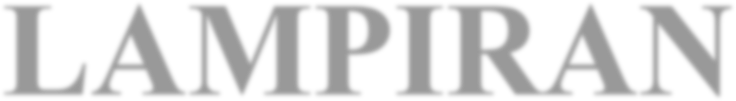 370VERBATIM KEGIATAN WAWANCARA DENGAN SUBJEK PENELITIANVerbatim Pertemuan Kedelapan “Mandala Hutan” (Milik ARD) :Verbatim Pertemuan Kedelapan “Mandala Hutan” (Milik DNR):Verbatim Pertemuan Kedelapan “Mandala Hutan” (Milik IHQ) :Verbatim Pertemuan Kedelapan “Mandala Hutan” (Milik CSL) :Verbatim Pertemuan Kedelapan “Mandala Hutan” (Milik FDW) :Verbatim Pertemuan Kedelapan “Mandala Hutan” (Milik SSP) :Verbatim Pertemuan Kedelapan “Mandala Hutan” (Milik AP) :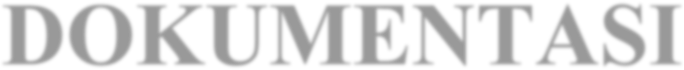 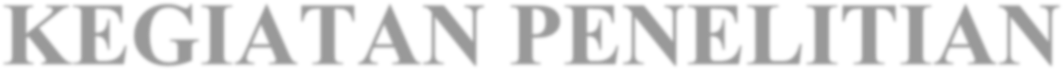 422Dokumentasi Kegiatan Tahap Perkenalan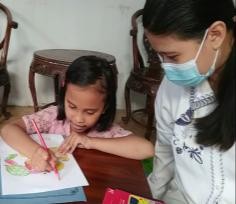 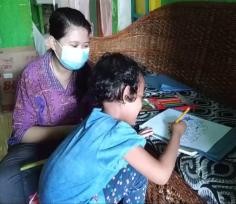 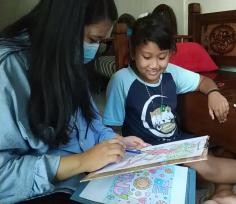 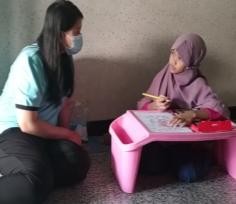 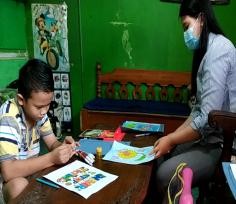 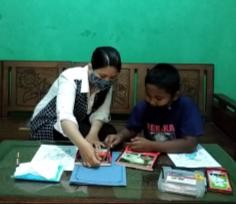 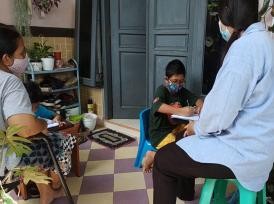 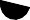 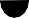 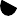 Dokumentasi Kegiatan Tahap Treatment (Penerapan Layanan Konseling Individu)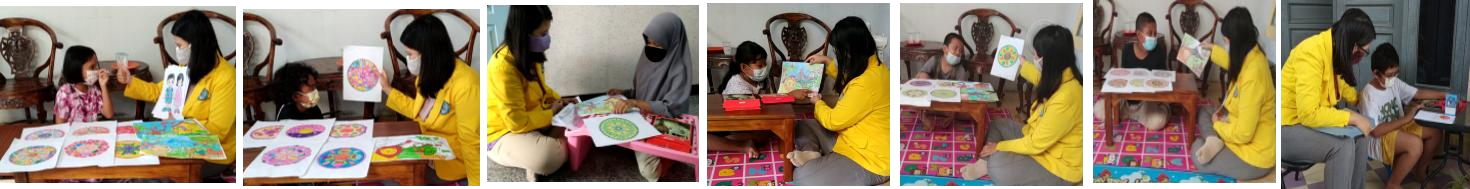 Dokumentasi Kegiatan Tahap Follow Up (Tindak Lanjut)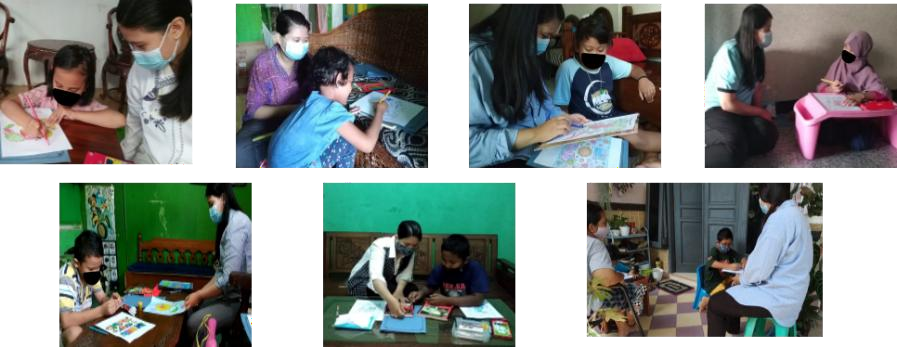 Dokumentasi Perbandingan Hasil Kegiatan Tahap Perkenalan dengan Tahap TreatmentHasil milik ARD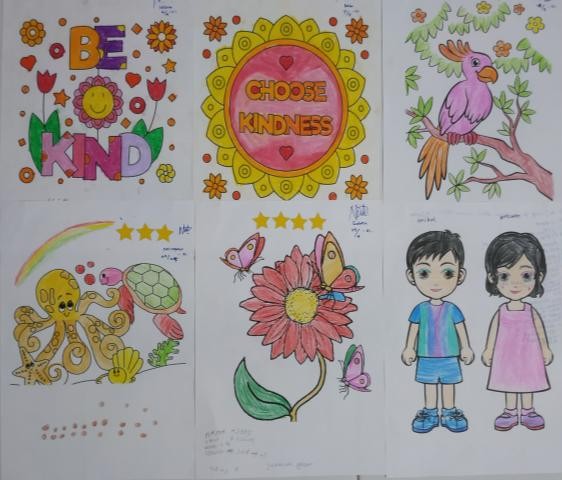 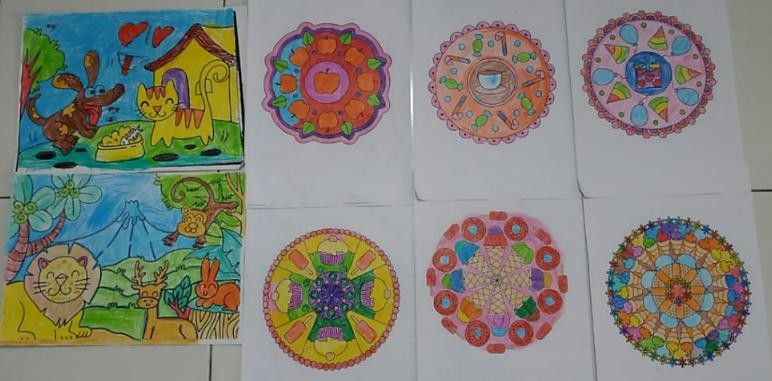 Hasil Milik DNR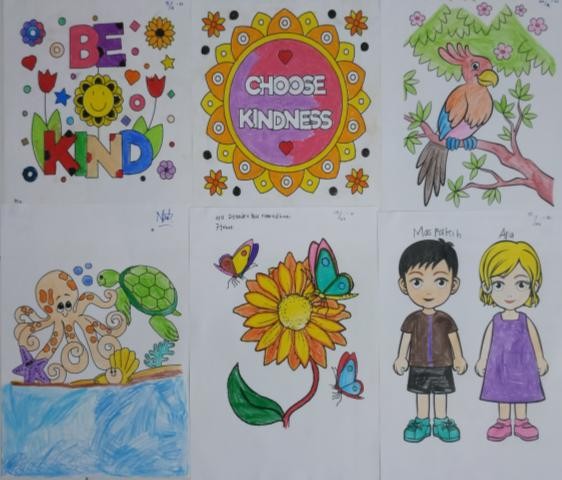 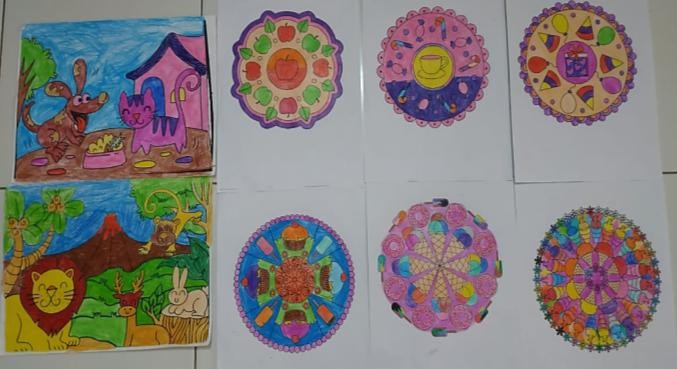 Hasil Milik IHQ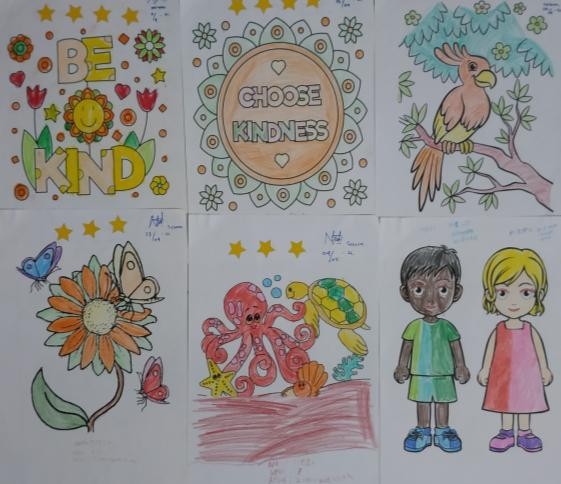 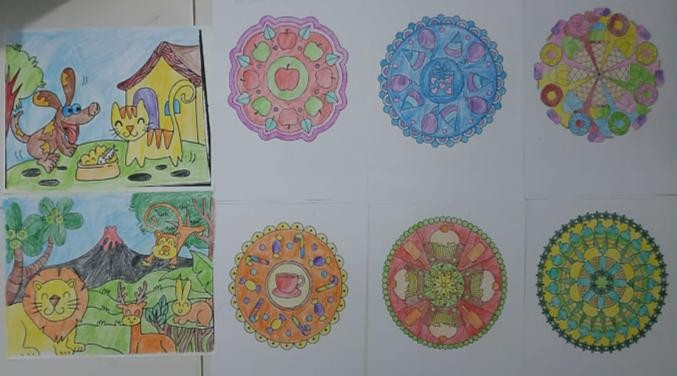 Hasil Milik CSL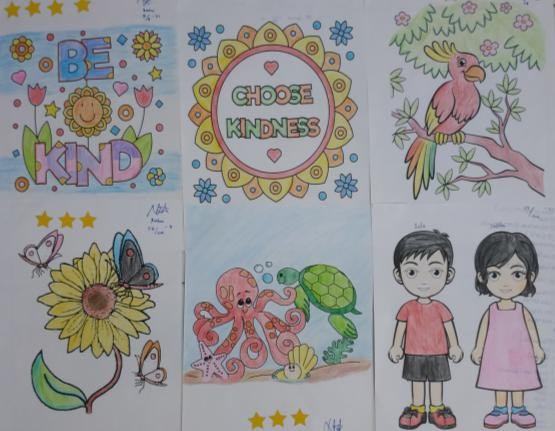 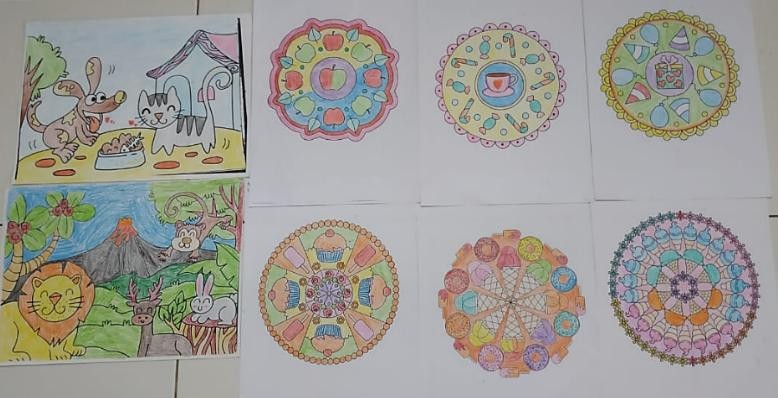 Hasil Milik FDW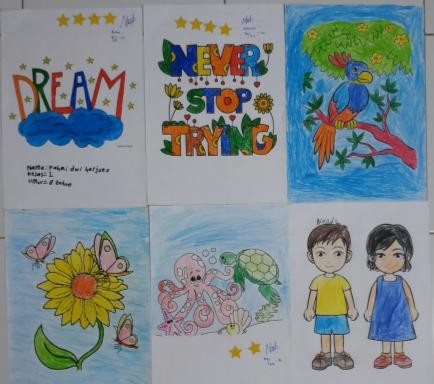 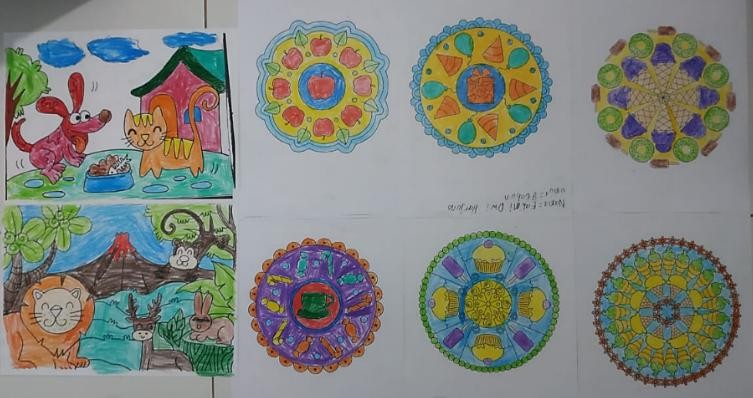 Hasil Milik SSP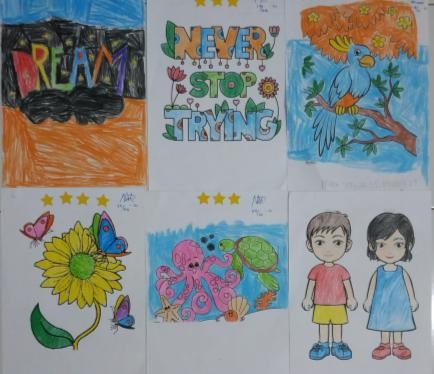 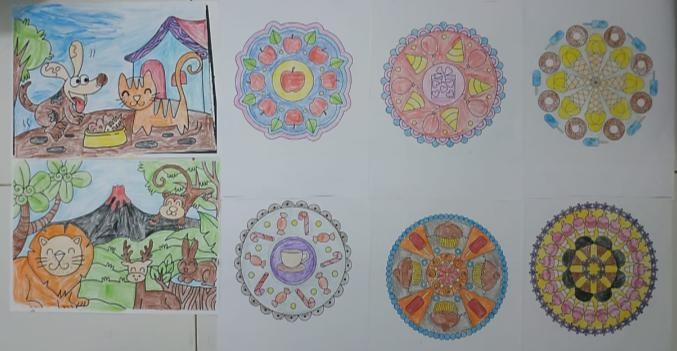 Hasil Milik AP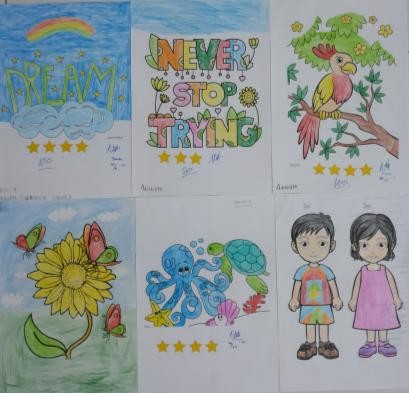 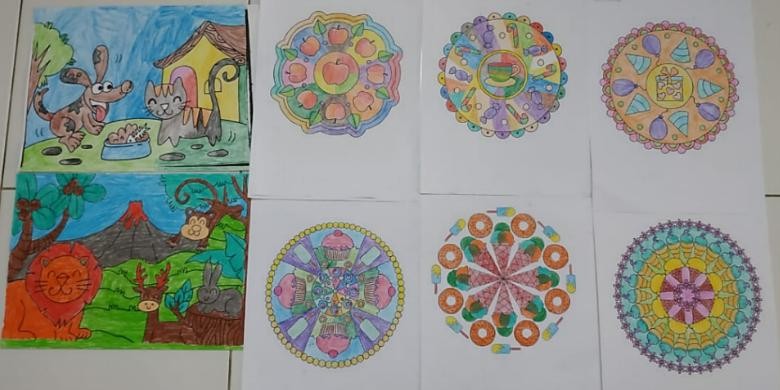 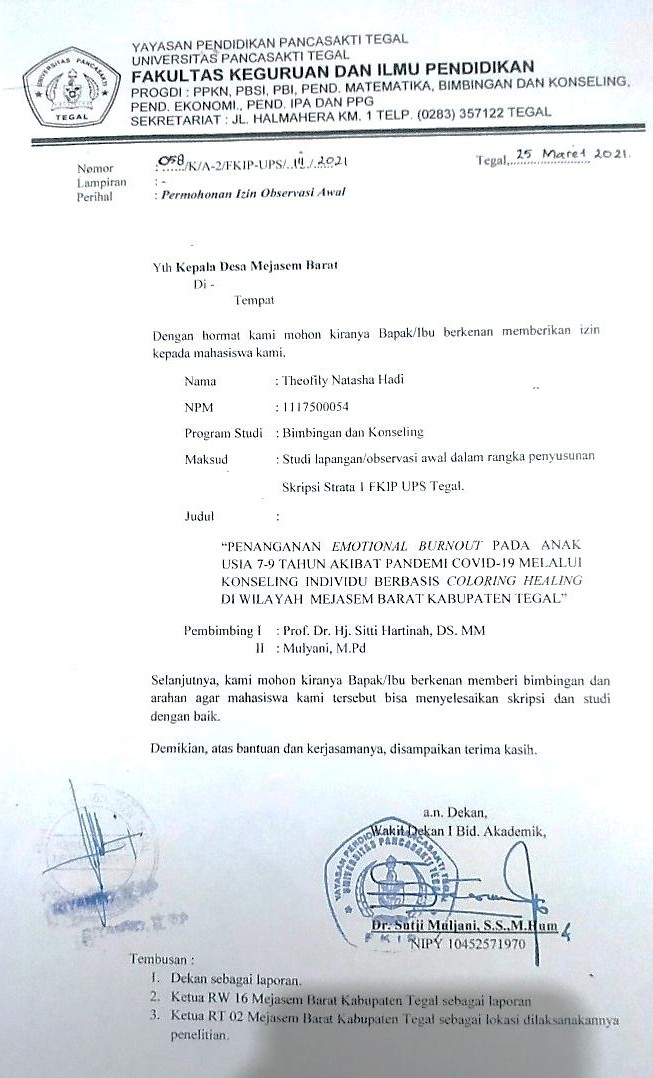 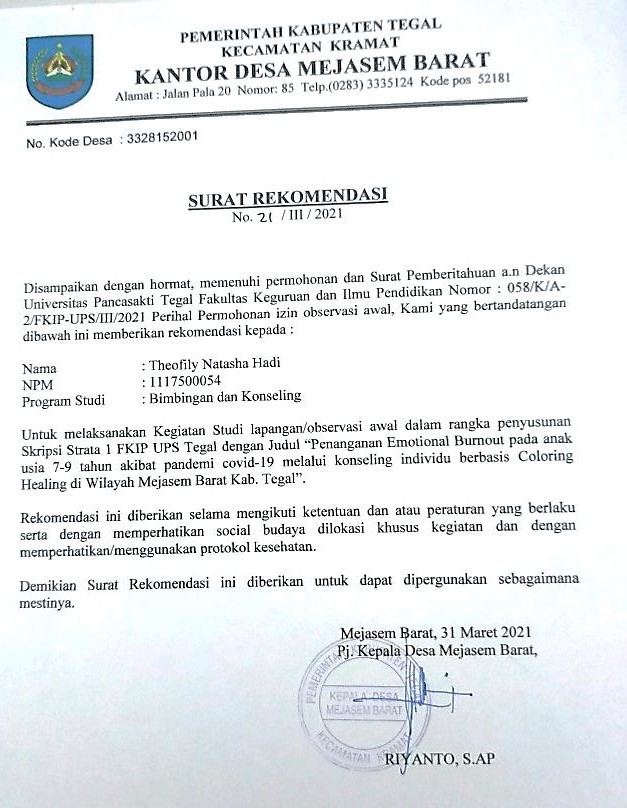 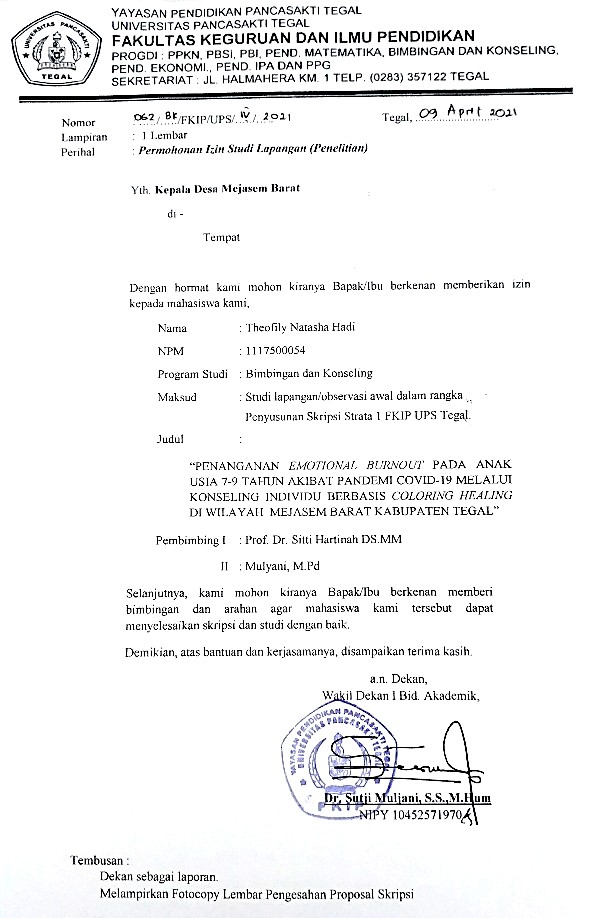 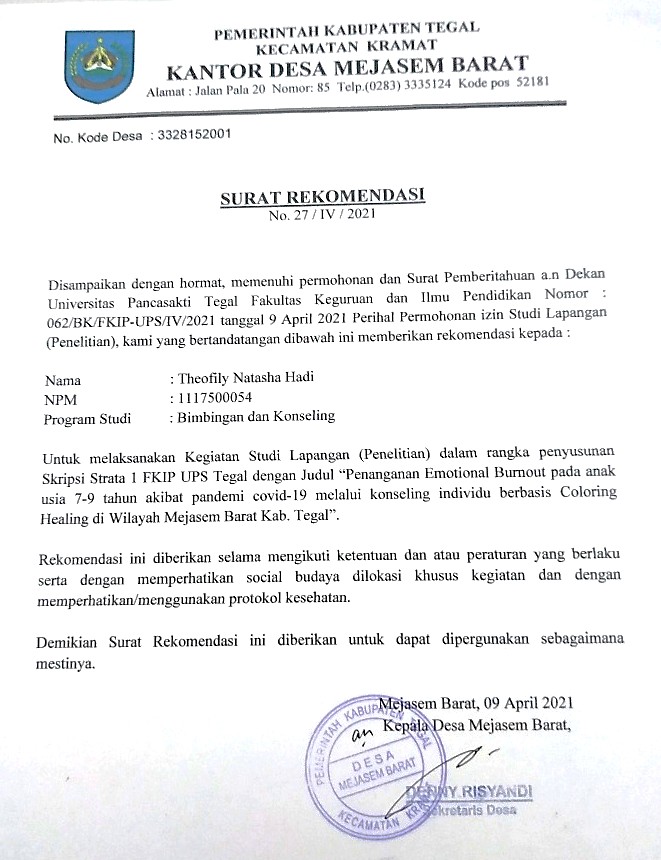 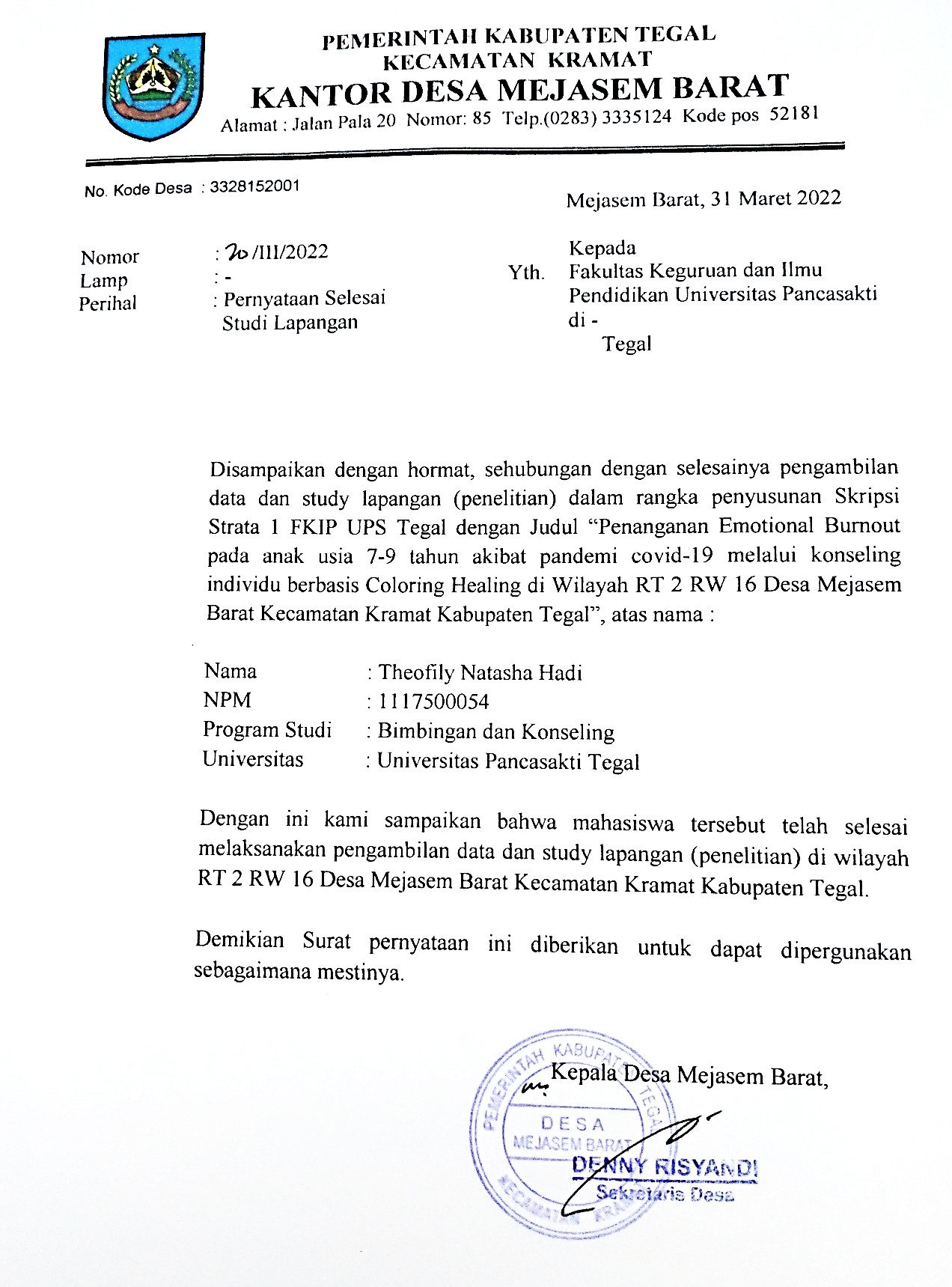 Peneliti:“oke setelah beristirahat selama 5 menit sesudah menyelesaikan lembar kegiatan mandala ice cream kita lanjutkan dengan memulai lembar kegiatan yang baru yaARD”ARD:“iya mba tata”Peneliti:“sebelum membagikan lembar kegaitan mandala hutan, mba tata terlebih dahulu akan mengingatkan peraturan yang harus dipatuhi ARD dalam mengerjakan lembar coloring healing ya. Peraturan yang pertama adalah silahkan ARD mewarnai lembar kegiatan masing-masing yang sudah mba tata sediakan secara bebas sesuai dengan keinginan ARD, yang kedua silahkan mengerjakan lembar kegiatan tersebut dengan enjoy, peraturan yang ketiga silahkan mengerjakan lembar kegiatan dengan waktu pengerjaan lembar kegiatannya yaitu 20 menit dan diusahakan 20 menit itu sudah selesai tetapi kalau misalnya belum seslesai nanti akan dilanjutkan pada 20 menit selanjutnya dengan waktu jeda istirahat selama 5 menit, jika belum selesai dapat dilanjutkan dipertemuan selanjutnya, dan yang empat jangan lupa untuk memberi nama di pojok kiri atasya,oke??”ARD:“oke mba tata”Peneliti:“tapi sebelum ARD mengerjakan lembar kegiatannya, mba tata minta ARD membayangkan sedang berwisata di hutan dengan pemandangan indah dan ARD dapat nikmati pemandangan yang indah itu dalam situasi yang aman, nyaman dan bahagia. Kalau sudah, ARD bisa mulai mengerjakan lembar kegiatannya mba tata sediakan. Mbatata hitung sampai tiga ARD bisa memulai untuk mewarnai, satu dua tiga silahkan dimulai”ARD:“siap mba tata”Peneliti:“kita selesai jam 17.15 ya ARD”ARD:“kalau belum selesai di lanjutkan besok?”Peneliti:“iya	bener,	kalau	belum	selesai	nanti	dilanjutkandipertemuan selanjutnya, tapi tetap ya ARD diusahakan fokus dan berkonsentrasi ya”ARD:“iya mba tata”Peneliti:“oke sudah 20 menit, silahkan di taruh dahulu pensilwarnanya ya, sudah sampai mana mewarnainya?”ARD:“baru ini doang, baru awan sama pohon sedikit”Peneliti:“oke gakpapa karena belum selesai, dilanjut pada pertemuan selanjutnya	ya	boleh	di	kumpulkan	dahulu	lembarkegiatnnya”ARD:“iya mba tata, ini mba tata”Peneliti:“terima kasih ya ARD sudah melaksanakan kegiatan hari ini dengan baik, sudah berjuang menyelesaikan lembar kegiatan ice cream dan mulai mengerjakan lembar kegiatan mandala hutan, kita bertemu di pertemuan selanjutnya ya,selamat sore”ARD:“oke mba tata, selamat sore”Peneliti:“selamat sore ARD”ARD:“selamat sore mba tata”Peneliti:“wah bertemu lagi dengan mba tata nih, sudah siapmengikuti kegiatan?”ARD:“siap!”Peneliti:“oke seperti biasa sebelum memulai kegiatan kita mengecekdahulu apakah sudah sesuai protokol kesehatan?”ARD:“sudah mba tata”Peneliti:“sudah pakai masker dan jaga jarak?”ARD:“ini sudah pakai maskernya”Peneliti:“oke selanjutnya berarti kita pakai handsainitaizer dulu ya,silahkan”ARD:“terima kasih mba tata”Peneliti:“bagaimana kabarnya hari ini? sudah melakukan kegiaanapa saja?”ARD:“baik mba tata, sekolah, main...”Peneliti:“oh tadi ARD sekolah? Berangkat jam berapa?”ARD:“berangkat	jam	7an	sampe	jam	setengah	sepuluhsekolahnya”Peneliti:“oh, berangkat jam tujuh pulan gjam setegah sepuluh,kegiatannya apa aja di sekolah?”ARD:“belajar sama olahraga”Peneliti:“wahhh ada olahraga tadi di seklah?”ARD:“ada, tapi sebentar tok soalnya pada gak bisa napas pakaimasker”Peneliti:“hahha, susah ya olahraga pakai masker, terus habi itu apalagi?”ARD:“udah terus pulang”Peneliti:“setelah pulang sekolah kegiatannya apa yang dilakukanARD?”ARD:“main”Peneliti:“main sama siapa?”ARD:“main sama DNR”Peneliti:“main apa?”ARD:“main ikut-ikutan gaya sama omongan terus sama makan icecream minum yakult terus main kucing punyanya DNR”Peneliti:“terus habis itu?”ARD:“habis itu tidur siang terus sorenya ketemu mba tata deh,udah gitu aja”Peneliti:“oke deh, kalau gitu kita lanjutkan dengan kegiatannya ya”ARD:“iya mba tata”Peneliti:“kemarin ARD sudah sempat mengerjakan lembar kegiatanmandala hutan ya sebagian, hari ini kita lanjutkan ya?”ARD:“iya mba tata”Peneliti:“oke, sebelum mba tata bagikan lembar kegiatannya mba tata akan kembali mengingatkan peraturanya. Peraturan yang pertama adalah silahkan ARD mewarnai lembar kegiatan masing-masing yang sudah mba tata sediakan secara bebas sesuai dengan keinginan ARD, yang kedua silahkan mengerjakan lembar kegiatan tersebut dengan enjoy, peraturan yang ketiga silahkan mengerjakan lembar kegiatan dengan waktu pengerjaan lembar kegiatannya yaitu 20 menit dan diusahakan 20 menit itu sudah selesai tetapi kalau misalnya belum seslesai nanti akan dilanjutkan pada 20 menit selanjutnya dengan waktu jeda istirahat selama 5 menit, jika belum selesai dapat dilanjutkandipertemuan selanjutnya, dan yang empat jangan lupa untuk memberi nama di pojok kiri atas ya, apakah sudah jelas??”ARD:“jelas mba tata”Peneliti:“kalau sudah jelas mba tata bagikan lembar kegiatanya ya,silahkan ARD”ARD:“Terima kasih mba tata”Peneliti:“tapi sebelum ARD mengerjakan lembar kegiatannya, mba tata minta ARD membayangkan sedang berwisata di hutan dengan pemandangan indah dan ARD dapat nikmati pemandangan yang indah itu dalam situasi yang aman, nyaman dan bahagia. Kalau sudah, ARD bisa mulai mengerjakan lembar kegiatannya mba tata sediakan. Mba tata hitung sampai tiga ARD bisa memulai untuk mewarnai,satu dua tiga silahkan dimulai”ARD:“oke mba tata"Peneliti:“waktunya 20 menit berarti nanti jam 16.45 WIB selesai ya”ARD:“oke”Peneliti:“jangan lupa jaga fokus, konsentrasi dan percaya diri dalammengerjakan ya”ARD:“iya mba tata”Peneliti:“oke stop! Coba mba tata lihat dulu sini lembar kegiatannya,sudah selesaikah?”ARD:“belum mba tata”Peneliti:“yang sudah diberi warna bagian yang mana?”ARD:“baru pohon kelapa sama kepala harimaunya itu”Peneliti:“waaduh baru pohon sama kepala harimaunya? Kok bisa?”ARD:“banyak mba tata ini gambarnya”Peneliti:“ya itu tantanannya, kan kemarin ARD juga gambarnya banyak tetapi juga tetap bisa, berarti penyebab belum selesainya bukan itu, sudah fokus belum dalammengerjakan?”ARD:“belum”Peneliti:“nah itu, coba kalau fokus seperti pertemuan sebelum-sebelumnya pasti bisa”ARD:“iya mba tata”Peneliti:“di ingat-inat ya pada saat mengerjakan selain enjoy jugaharus tetap fous, oke?”ARD:“oke mba tata”Peneliti:“sekarang kita lanjutkan ya ke 20 menit yang keduadiusahakan untuk tetap fokus supaya dapat selesai, siap?”ARD:“siap mba tata”Peneliti:“silahkan dikerjakan kembali ya”ARD:“oke”Peneliti:“ehhh lupa mba tata waktunya”ARD:“udah selesai mba tata?”Peneliti:“belum masih satu menit lagi”ARD:“kirain udah selesai”Peneliti:“belum satu menit lagi nanti baru mba tata bilang stop!”ARD:“ohh oke mba tata”Peneliti:“oke stop!”ARD:“yaahh”Peneliti:“kenapa? Belum selesai ya?”ARD:“iya mba tata”Peneliti:“waduh kok lesu gitu? Kenapa? Capek ya?”ARD:“sedikit tapi masih pengen ngerjain terus waktunya habis”Peneliti:“owalah jadi sedih karena capek dan belum selesai?”ARD:“iya mba tata”Peneliti:“gak papa nanti di lanjut di pertemuan selanjutnya biar bisa diselesaikan ya, mana sini coba lembar kegiatanya dikumpulkan dulu ke mba tata”ARD:“ini mba tata”Peneliti:“oke, wah sudah lumanyan banyak yang diwarnai ya?Gambar apa saja itu yang sudah diberi warna?”ARD:“ada awan, ada singa, pohon sama rumput”Peneliti:“oke, karena belum selesai jadi dilanjutkan dipertemuan selanjutnya ya. Terima kasih untuk hari ini sudah hebatsudah mau berjuang mengerjakan, kita ketemu di pertemuan selanjutnya ya, selamat sore”ARD:“selamat sore mba tata”Peneliti:“halloo, selamat pagi ARD”ARD:“halo mba tata, selamat pagi mba tata”Peneliti:“wihh ceria sekali hari ini, bagaimana kabarnya?”ARD:“baik mba tata”Peneliti:“oke seperti biasa sebelum memulai kegiatan kita mengecekdahulu apakah sudah sesuai protokol kesehatan?”ARD:“sudah mba tata”Peneliti:“sudah pakai masker dan jaga jarak?”ARD:“ini sudah pakai maskernya”Peneliti:“oke selanjutnya berarti kita pakai handsainitaizer dulu ya,silahkan”ARD:“terima kasih mba tata”Peneliti:“hari sudah melakukan kegiaan apa saja?”ARD:“main sama menemani DNR belajar buat UTS soalnya diabelum UTS”Peneliti:“owalah tadi ARD menemani DNR belajar UTS to, ARDsudah UTS nya emang?”ARD:“udah yang waktu itu sih mba tata, tapi kalau aku waktu itukesekolah kalau DNR masih online sekolahnya”Peneliti:“berarti ARD duluan ya UTS nya waktu itu, oke deh. Kita lanjutkan ya kegiatanya. Berbada dengan pertemuan sebelumnya hari ini kita akan melakukan dua kegiatan, yang pertema kegaiatan coloring healing lalu setelah itu kita akan melanjutkan dengan tanya jawab seputar kegiatan coloring healing yang sudah ARD lakukan selama ini bersamadengan mba tata, siap?”ARD:“siap!”Peneliti:“tapi sebelum itu mba tata minta tolong ARD mengurutkan lembar kegiatan coloring healing ini dari pertemuan awalsampai pertemuan hari ini”ARD:“dari awal sampe yang kemarin mba tata?”Peneliti:“iya betul sekali dari yang pertama sampai yang kedelapan”ARD:“kaya gini mba tata?”Peneliti:“iya betul, wihh keren tinggal hutan ya yang belum. Oke sekarang coba ARD pilih gambar yang paling ARD sukadari semua yang sudah ARD kerjakan”ARD:“dua gambarnya?”Peneliti:“satu saja dulu yang paling disukai yang mana?”ARD:“aahh dua aja aku mau dua soalnya yang aku suka”Peneliti:“oke dua tapi sekarang pilih satu dulu”ARD:“yang ini mba tata”Peneliti:“oke coba bawa sini, kalau yang paling tidak di suka?”ARD:“yang ini”Peneliti:“yang paling di suka mandala kue sementara yang palingtidak disuka mandala hewan peliharaan?”ARD:“iya mba tata”Peneliti:“kenapa mandala hewan peliharaan tidak disukai?”ARD:“gak rapi mba tata”Peneliti:“kalau mandala kue kenapa paling disukai?”ARD:“soalnya rapi bagus”Peneliti:“oh begitu, tadi katanya ada dua yang disukai satu lagi yangmana?”ARD:“yang ini”Peneliti:“oh mandala ice cream, kenapa?”ARD:“rapi, bagus terus warna warni kaya pelangi”Peneliti:“oh begitu, terima kasih jawabnya ARD”ARD:“sama-sama mba tata”Peneliti:“sekarang kita lanjutkan ya”ARD:“iya mba tata”Peneliti:“oke ini silahkan lembar kegiatannya, jangan dikerjakandahulu ya”ARD:“oke mba tata”Peneliti:“oke, sebelum ARD mengerjakan lembar kegiatan untuk diselesaikan mba tata akan kembali mengingatkan peraturanya. Peraturan yang pertama adalah silahkan ARD mewarnai lembar kegiatan masing-masing yang sudah mba tata sediakan secara bebas sesuai dengan keinginan ARD, yang kedua silahkan mengerjakan lembar kegiatan tersebut dengan enjoy, peraturan yang ketiga silahkan mengerjakan lembar kegiatan dalam waktu satu jam, dan yang empatjangan lupa untuk memberi nama di pojok kiri atas ya, apakah sudah jelas??”ARD:“jelas mba tata”Peneliti:“kalau sudah jelas sekarang mba tata minta ARD membayangkan sedang berwisata di hutan dengan pemandangan indah dan ARD dapat nikmati pemandangan yang indah itu dalam situasi yang aman, nyaman dan bahagia. Kalau sudah, ARD bisa mulai mengerjakan lembar kegiatannya mba tata sediakan. Mba tata hitung sampai tigaARD bisa memulai untuk mewarnai, satu dua tiga silahkan dimulai”ARD:“oke mba tata"Peneliti:“kalau misalnya nanti ARD capek mau minum dulu sebentarbilang ke mba tata ya boleh minum atau istirahat sebentar nanti”ARD:“iya mba tata”ARD:“mba tata nanti gambarnya boleh buat kita dibawa pulang?”Peneliti:“emmm nanti tapi ya tidak sekarang karena mba tata maulihat dahulu semuanya”ARD:“ohh, oke deh mba tata”Peneliti:“ARD pengen gambarnya dibawa pulang?”ARD:“iya mba tata mau dipajang bagus soalnya biar nanti papamama kakak sama mbah bisa lihat”Peneliti:“waahhh oke nanti bisa kalau mba tata sudah selesaiskripsinya gambarnya boleh buat ARD”ARD:“terima kasih mba tata”Peneliti:“sama-sama, dilanjutkan ya mengerjakannya. Waktunyasudah lama satu jam mba tata kasih jadi harus selesai, oke?”ARD:“oke mba tata”ARD:“mba tata aku sudah selesai”Peneliti:“wahhh sudah selesai, mana sini mba tata lihat coba”ARD:“ini mba tata”Peneliti:“wih keren sekali, sebentar mba tata lihat jam dahulu cob,ARD berarti selesai di jam 10.20 WIB, sebelum satu jam, bagus sekali, hebat”ARD:“terima kasih mba tata”Peneliti:“oke sekarang kita lanjutkan ke sesi tanya jawab ya”ARD:“iya mba tata”Peneliti:“selamat ARD, hari ini sudah berhasil menyelesaikan semua lembar kegiatan coloring healing, sudah hebat. ARD juga sudah lebih percaya diri, bisa mengontrol diri dan emosi, sudah lebih fokus, bisa berkonsentrasi dengan baik, sudah lebih bisa mengingat sekarang tidak seperti waktu diawal mudah lupa, sudah semangat juga mengerjakan walaupun ada tantagan yang susah tetap mau mengerjakan sampaiselesai”ARD:“hehe iya mba tata”Peneliti:“coba liat semua hasil lembar kegiatan bagus-bagus, semakin lama semakin baik, rapi, berwarna-warni hebat sekali. Waktu mengerjakan juga tidak bingung memilih warna padahal waktiu diawal masih bingung terus lihattemannya ya kan?”ARD:“iya mba tata, masih  bingung kadang tapi bingung nyasedikt”Peneliti:“nah berarti sudah tambah hebat”ARD:“iya mba tata, terima kasih”Peneliti:“oh iya ARD ingat tidak nih gambar-gambar ini yang ARDkerjakan pada tahap perkenalan?”ARD:“oh iya itu yang dulu pas pertama banget ya mba tata?”Peneliti:“iya betul, nih coba liat waktu di tahap perkenalan adabeberapa gambar yang tidak mau ARD selesaikan atau mewarnai sampai penuh, maunya gambar yang besar sajaditengah seperti ini contohnya lembar kegiatan burung kakak tua tetapi sekarang coba lihat lembar kegiatanmandala hutan diwarnai sampai selesai tidak?”ARD:“iya mba tata ini sampai selesai, gambarnya juga lebihbanyak yang hutan”Peneliti:“nah itu, gambarnya lebih banyak yang hutan tetapi yang hutan bisa sampai selesai. Dulu waktu mengerjakan lembar kegiatan burung kakak tua mba tata tanya kenapa tidak diselesaikan ARD jawabnya capek udah lama gak pegang pensil jadi sekarang pengang pensil capek, sementara waktu mengerjakan lembar kegiatan mandala hutan meskipun tetap merasakn capek ARD tidak menyerah ARD istirahatsebentar terus lanjut sampai gambarnya selesai”ARD:“oh iya ya mba tata”Peneliti:“ARD sekarang tau kan kalau ARD itu anak hebat yang tambah hebat lagi sekarang setelah selesai mengerjakan seluruh kegiatan konseling bersama dengan mba tata, nantibilang mamah ya kalau ARD sekarang sudah lebih hebat”ARD:“heheh iya mba tata”Peneliti:“oke kalau begitu ARD hari ini sudah selesai semuanya, terima kasih sudah mau ikut kegiatan sama mba tata dari awal sampai akhir, jangan lupa yang mba tata ajarkan kalau sedang mengerjakan sesuatu hal harus fokus dan berkonsentrasi serta jangan lupa percaya diri dan banga dengan hasil karya sendiri. Sekali lagi terima kasih tetap jadi anak hebat ya, sukses buat masa depanya, amin. Selamatsore ARD”ARD:“iya mba tata, terima kasih juga, selamat sore mba tata”Peneliti:“dadah, sampai bertemu dikesempatan selanjutnya”ARD:“dadah mba tata.”Peneliti:“oke karena DNR tadi sudah selesai mengerjakan mandala ulang tahunnya, DNR lanjut mengerjakan lembar kegiatan yang baru ya karena hari ini ada tantanganya yaitu mengerjakan dua gambar secara bergantian pada pertemuankali ini”DNR:“oke mba tata”Peneliti:“jadi sekarang DNR lanjutkan gambar selanjutnya ya, inisilahkan coba dilihat gambar apa dilembar kerja itu”DNR:“waahh ada harimau”Peneliti:“oke ada harimau, ada apalagi?”DNR:“emm gunung, monyet, kelinci, rusa sama pohon mba tata”Peneliti:“Yap betul sekaili. Setelah DNR selesai mengerjakan mandala ice cream selanjunya DNR akan memulai kembaili dengan lembar kegiatan baru yaitu mandala hutam, apakahDNR sudah siap?”DNR:“siap!”Peneliti:“tetapi sebelum DNR mengerjakan, mba tata terlebih dahulu akan mengingatkan peraturan yang harus dipatuhi ARD dalam mengerjakan lembar coloring healing ya. Peraturan yang pertama adalah silahkan ARD mewarnai lembar kegiatan masing-masing yang sudah mba tata sediakan secara bebas sesuai dengan keinginan ARD, yang kedua silahkan mengerjakan lembar kegiatan tersebut dengan enjoy, peraturan yang ketiga silahkan mengerjakan lembar kegiatan dengan waktu pengerjaan lembar kegiatannya yaitu 20 menit dan diusahakan 20 menit itu sudah selesai tetapi kalau misalnya belum seslesai nanti akan dilanjutkan pada 20 menit selanjutnya dengan waktu jeda istirahat selama 5 menit, jika belum selesai dapat dilanjutkan dipertemuan selanjutnya, dan yang empat jangan lupa untukmemberi nama di pojok kiri atas ya,oke??”DNR:“oke mba tata”Peneliti:“sekarang mba tata minta tolong DNR membayangkan sedang berwisata di hutan dengan pemandangan indah dan DNR dapat nikmati pemandangan yang indah itu dalam situasi yang aman, nyaman dan bahagia. Kalau sudah, DNR bisa mulai mengerjakan lembar kegiatannya mba tatasediakan. Mba tata hitung sampai tiga DNR bisa memulai untuk mewarnai, satu dua tiga silahkan dimulai”DNR:“oke mba tata”Peneliti:“oke stop! Waktunya sudah habis”DNR:“belum selesai mba tata”Peneliti:“coba mba tata mau lihat dahlu punya DNR sudah sampaimana?”DNR:“baru rumputnya doang”Peneliti:“owalah baru rumputnya doang, oke nanti dilanjutkan dipertemuan selanjutnya ya”DNR:“iya mba tata”Peneliti:“terima kasih hari ini DNR sudah mau berkegiatan denganmba tata, kegiatan hari ini cukup samapai disini, kita bertemu lagi dipertemuan selanjutnya, selamat sore DNR”DNR:“selamat sore mba tata”Peneliti:“halo DNR,selamat pagi”DNR:“selamat pagi mba tata”Peneliti:“loh kenapa cemberut gitu?”DNR:“gakpapa”Peneliti:“yakin ndapapa? Oke sebelum memulai kegiatan kita menggunakan	handsainitasizer	terlebih	dahulu	untukmenjaga protokol kesehatan, silahkan”DNR:“iya , terima kasih mba tata”Peneliti:“Bagaimana kabarnya hari ini?”DNR:“eemm sedih”Peneliti:“DNR sedih karena tidak bisa mengikuti kegiatan bersamadengan ARD ya?”DNR:“bukan masalah itu mba tata”Peneliti:“ARD mulai kegiatan terlebih dahulu terus akhirnya DNR jadi badmood, tadi waktu mba tata jemput ARD mba tatalihat DNR sudah cemberut, bener gak?”DNR:“he em mba tata”Peneliti:“sekarang mba tata jelaskan ya kenapa tadi mba tata jemput ARD terlebih dahulu, DNR ingat gak kemarin mba tata bilang kalau kita hari ini bertemuanya secara bergantiansendiri-sendiri tidak bareng-bareng?”DNR:“emmm”Peneliti:“mba tata kan sudah bilang kemarin hari ini jadwalnya bergantian ARD dahulu lalu baru setelah itu mba tataketemu degan DNR karena DNR hari ini ada ujian kan?”DNR:“iya mba tata”Peneliti:“terus kenapa DNR sedih?”DNR:“gak bisa bareng-bareng sama ARD kegiatan disini samamba tata, harus ujian dulu”Peneliti:“nih mba tata bilangin ya, tidak semua hal kita harus bareng- bareng bersama dengan teman, ARD punya kegiatan sendiri setiap harinya di rumah begitu juga DNR. Nah itu sama hal nya saat melaksanakan kegiatan dengan mba tata. Gak harus selamanya jadwalnya sama ada kalanya berbeda sama seperti temen-temen yang lain juga gak selalu mengerjakan lembar kegiatan di waktu yang sama atau bareng-bareng wong lembar kegiatannya juga berbeda jadi tidak usah takut mengerjakan sendiri tidak usah takut ketingalan atau jadi yang terakhir, mba tata tau DNR itu pengen berkegiatan bersama-sama dengan yang lain supaya bisa selesai sama-sama kan?”DNR:“iya mba tata”Peneliti:“iya mba tata tau, dari kemarin DNR selalu minta di tungguin sama yang lainnya. Gak papa kalau DNR jadi terakhir selesainya, yang penting DNR bisa jadi lebih baik lagi menjadi lebih mandiri dan percaya diri semangat untuk menyelesaikan nanti juga DNR sama seperti yang lainselesai. Kalau mau cepat selesai biar bisa sam sepertki yang lain ditingkatkan lagi semangatnya, fokusnya dan percayadirinya biar nanti itu semua bisa membuat DNR semakin cepat mengerjakannya. Kalau DNR hanya minta teman yang lain nungguin tapi DNR tetap libih banyak mengobrol sementara teman lainnya mengerjakan ya sama aja bohong. Jangan takut, gak ada yang menang dan gak ada yang kalahkok di sini, tetap semangat oke?”DNR:“oke mba tata”Peneliti:“terus lagi tadi mba tata lihat DNR juga sempat pengen ikut mba tata terus mau ditinggal itu ujiannya. Mba tata gak mau kaya gitu. Semua yang ikut kegiatannya mba tata kalau ada ujian mba tata suruh ikut ujian dulu baru ikut kegiatan ini kalau gak gitu ya gak usah ikut kegiatan di sini sekalian. Kegiatan sekolah DNR juga penting apalagi ujian mba tata gak mau DNR gak ikut ujian tapi malah ikut kegiatan disini, besok lagi jangan diulagi ya, harus tau mana saatnya belajar, mana saatnya bermain, mana saatnya ujian mana saatnya berjalan-jalan untuk menghilangkan jenuh, gak bisa semuahal harus sesuai keinginan DNR, jelas?”DNR:“iya mba tata”Peneliti:“oke sekarang kita lanjutkan ya kegiatanya, mba tata akanmembagikan lembar kegiatanya, sudah siap?”DNR:“siap mba tata”Peneliti:“silahkan ini lembar kegiatanya, jangan dikerjakan dahulu”DNR:“iya mba tata, terima kasih”Peneliti:“oke, sebelum DNR mengerjakan lembar kegiatan untuk diselesaikan mba tata akan kembali mengingatkan peraturanya. Peraturan yang pertama adalah silahkan DNR mewarnai lembar kegiatan masing-masing yang sudah mba tata sediakan secara bebas sesuai dengan keinginan DNR, yang kedua silahkan mengerjakan lembar kegiatan tersebut dengan enjoy, peraturan yang ketiga silahkan mengerjakan lembar kegiatan dalam waktu satu jam, dan yang empatjangan lupa untuk memberi nama di pojok kiri atas ya, apakah sudah siap??”DNR:“siap mba tata”Peneliti:“kalau sudah siap sekarang mba tata minta DNR membayangkan sedang berwisata di hutan dengan pemandangan indah dan DNR dapat nikmati pemandangan yang indah itu dalam situasi yang aman, nyaman dan bahagia. Kalau sudah, DNR bisa mulai mengerjakan lembar kegiatannya mba tata sediakan. Mba tata hitung sampai tiga DNR bisa memulai untuk mewarnai, satu dua tiga silahkandimulai”DNR:“oke mba tata"Peneliti:“kita selesai di jam 10.30 WIB ya”DNR:“iya mba tataa”Peneliti:“kalau misalnya nanti DNR capek mau minum dulu sebentar bilang ke mba tata ya boleh minum atau istirahat sebentarnanti”DNR:“iya mba tata”DNR:“mba tata aku boleh minum?”Peneliti:“boleh DNR ini silahkan”DNR:“terima kasih mba tata”Peneliti:“jangan lupa nanti kalau mengerjakan tetap fokus, jaga konsentrasinya dan menggunakan kreasi sendiri untukmemberikan warna pada lembar kegiatannya ya”DNR:“oke mba tata. Aku udah habis air minumnya”Peneliti:“kalau	sudah	habis	tolong	dibuang	dahulu	tempat minumnya di tempat sampah supaya tidak mengotori lembarkegiatan punya DNR”DNR:“oke. Sudah mba tata”Peneliti:“terima kasih, mau dilanjutkan lagi mengerjakan lembarkegiatannya?”DNR:“iya mba tata”Peneliti:“oke silahkan, ingat waktunya satu jam dan akan selesai dijam 10.30 WIB”DNR:“oke mba tata”Peneliti:“semangat DNR”DNR:“terima kasih mba tata”Peneliti:“loh kok ini belum diselesaikan awan sama gunungberapinya tapi sudah pindah mewarnai batang pohonnya?”DNR:“iya nanti mba tata, nanti dilanjutin lagi aku mau mewarnaiini dulu”Peneliti:“kenapa begitu?”DNR:“emmmmm, haduh warna ini nya mana sih.	”Peneliti:“DNR, mba tata tanya loh.... kenapa belum diselesaikan awan sama gunung berapinya tapi sudah pindah mewarnaibatang pohonnya?”DNR:“karena lebih sedikit yang pohon ininya”Peneliti:“owalah begitu to. DNR panik ya waktuya tinggal sedikitlagi?”DNR:“hehe iya mba tata sedikit”Peneliti:“coba berenti sebentar atur nafas tenang dulu supaya bisa fokus lagi, kalau sudah tenang dan bisa fokus baru mengerjakan lagi karena semakin DNR panik semakin lamnanti mengerjakannya”DNR:“iya mba tata, huffftt	oke aku mau lanjut lagi”Peneliti:“oke silahkan dilanjutkan lagi, fokus ya, Sip!”DNR:“iya mba tata”Peneliti:“semangat!”DNR:“semangat!”Peneliti:“oke waktunya sudah habis, sudah lebih dari satu jam loh ini. DNR mengerjakan lembar kegiatan dalam waktu satusetegah jam, sudah selesaikah?”DNR:“belum”Peneliti:“kenapa kok bisa belum selesai? Kok diam saja? kenapa sulit karena gambarnya terlalu banyak? Sudah maumenyerah tidak melanjutkan atau bagaimana?”DNR:“gak”Peneliti:“terus mau bagaimana? Mau dilanjutkan di rumah? Atau mau besok sore? Kalau DNR diam saja bagaimana mba tata bisa tau? Atau sudah cukup saja mungkin DNR sudah bosanuntuk mengerjakan jadi cukup saja ya biar gak tambah bosan”DNR:“gak bosen”Peneliti:“terus bagimana? DNR merasa gagal ya, DNR pengennyaselesai tetapi tidak bisa menyelesaikan?”DNR:“he em mba tata”Peneliti:“DNR merasa sedih?”DNR:“iya”Peneliti:“oke sekarang mba tata mau tanya coba DNR dari peristiwa ini bisa belajar apa coba? DNR merasa sedih ya ingin seperti teman-teman yang lain bisa selesai mengerjakannya sampaiakhir?”DNR:“iya mba tata”Peneliti:“gak papa belum selesai, DNR berarti kuatnya sampai tahapini aja, DNR capek kan mengerjakan?”DNR:“gak mba tata”Peneliti:“oh gak, tapi DNR bingung kenapa belum selesai iya?”DNR:“he em mba tata”Peneliti:“tau gak kira-kira apa penyebabnya DNR belum selesai?”DNR:“gak tau”Peneliti:“oke kalau DNR bingung nda tau mba tata bantu jelaskan ya penyebab DNR belum selesai. DNR itu saat mengerjakan akhir-akhir ini masih suka hilang fokus tidak berkonsentarsi bahkan tidak percaya diri dalam mengejakan. DNR sering bertanya ke mba tata “ini sudah bener belum mba tata” terus bingung memilih warna yang akan dipilih padahal mba tata bilang bebas terserah DNR mau memakai warna apa terus DNR juga sudah baik dalam mengerjakan tetapi masih saja tidak percaya diri. DNR juga seringkali meminta teman- temannya untuk menunggu DNR kalau DNR belum selesai nanti kalau mereka sudah duluan langsung DNR agak marah meskipun tidak lama. DNR juga lebih suka ngobrol, udah hilag   konsentrasi   karena   memperhatikan   teman   ataukejadian yang terjadi disekitar padahal pada saat memulaikegiatan diawal DNR bisa fokus dan percaya diri jadi lembar kegiatannya dapat terselsaikan dengan baik bahkan selesai sebelum waktu mengerjakannya berakhir, taaapiiii....malah akhir-akhir ini jadi tidak bisa konsenrasi, fokus dan tidak percaya diri setelah DNR bisa menyesuaikan diri dengan teman-teman. Mba tata tau karena dimasa pandemi DNR sudah lama tidak dapat bermain bersama teman-teman dan akhirnya dapat bertemu beberapa teman dalam kegiatan kali ini akhirnya DNR jadi senang tapi sayangnya DNR tidak bisa mengontrol itu. DNR terlalu senang dan akhirnya tidak bisa mengerjakan dengan baik, sementara teman- teman yang lain bisa untuk mengontrol diri tau kapan bisa mengobrol dan kapan harus mengerjakan. Selain itu DNR juga belum mandiri, terlihat pada saat mengerjakan DNRlebih suka ada temanya supaya bisa mengobrol, bener nda?”DNR:“iya mba tata”Peneliti:“selain itu DNR juga kurang mandiri karena sering minta tolong kepada teman yang lain untuk mengambilkan pensil warna pada saat DNR akan meminjam pensil warna milik temannya karena pensil warna DNR putus saat itu. Nah berarti mulai sekarang DNR belajar untuk mandiri, percaya diri dan fokus saat mengerjakan suatu hal. Mandiri itu contohnya DNR bisa belajar untuk mandi sendiri, makan sendiri, belajar atau mengerjakan sendiri terlebih dahulu baru setelah selesai minta tolong mama atau papa untuk memeriksa pekerjaan DNR, bisa ya mulai sekarang belajar mandiri, percaya diri dan fokus saat mengerjakan sesuatuhal?”DNR:“iya mba tata”Peneliti:“oke untuk lembar kegiatannya ini mau bagaimana? Mau diselesaikan	sekarang?	Selesaikan	dirumah?	Ataubagaimana?”DNR:“pengen diselesaikan”Peneliti:“ya udah diselesaikan sebisanya ya?”DNR:“iya mba tata”Peneliti:“ya sudah nanti dilanjutkan diselesaikan tetapi sebelum itu mba tata mau melakukan tanya jawab dahulu kepada DNR. Mba tata minta tolong DNR untuk mengurutkan lembar kegiatan coloring healing ini dari pertemuan awal sampaipertemuan hari ini”DNR:“dari yang pertama mba tata?”Peneliti:“ iya ini silahkan lembar kegiannya diurutkan”DNR:“kaya gini mba tata?”Peneliti:“iya betul, wihh keren tinggal hutan ya yang belum. Okesekarang coba DNR pilih gambar yang paling DNR suka dari semua yang sudah DNR kerjakan”DNR:“yang ini mba tata”Peneliti:“oh yang ini, oke. Hanya satu saja atau ada lagi?”DNR:“itu aja”Peneliti:“oke, kalau yang paling tidak disukai?”DNR:“yang ini”Peneliti:“yang paling disuka mandala ice cream sementara yangpaling tidak disuka mandala hewan peliharaan?”DNR:“iya mba tata”Peneliti:“kenapa mandala ice cream kenapa paling disukai?”DNR:“rapi terus ada warna yang aku suka ada warna pinknya”Peneliti:“ohh, oke. Kalau mandala hewan peliharaan kenapa palingtidak disukai?”DNR:“kurang rapi”Peneliti:“menurut DNR makin hari makin baik gak? Itu coba di lihatsemua lembar kegiatan yang sudah DNR kerjakan”DNR:“iya mba tata, jadi bagus sama rapi”Peneliti:“jadi bagus dan rapi berarti makin lama semakin baiksemakin rapi dan hanya satu lembar kegiatan yang belum selesai kan, yaitu lembar kegiatan hutan, betul?”DNR:“iya mba tata”Peneliti:“nanti diselesaikan ya hari ini. oh iya DNR juga sempat mengerjakan lembar kegiatan donut di rumah ya sebagaiPR?”DNR:“iya mba tata”Peneliti:“kenapa ya kok bisa ada lembar kegiatan yang menjadi PRterus sekarang lembar kegiatan hutan juga belum selesai?”DNR:“kerena	banyak warna yang gak susun”Peneliti:“maksudnya bagaimana itu?”DNR:“itu warnanya gak susun-susun di tempatnya jadi akubingung”Peneliti:“oh maksudnya pensil warnanya acak jadi DNR bingung?Terus apa lagi?”DNR:“habis itu aku bingung gambarnya ini apa gak tau”Peneliti:“gambar di lembar kegiatan mandala hutan membuat DNRbingung?”DNR:“iya mba tata”Peneliti:“terus kalau yang lainnya? kan gambar di lembar kegiatanlainnya sudah jelas”DNR:“sama aja kaya ini”Peneliti:“oh, oke kalau gitu. Lembar kegiatan mandala hutannya mau dilanjutin tidak? Kalau sudah capek sudah tidak usahdilanjutkan”DNR:“mau mba tata”Peneliti:“oke terima kasih sudah menjawab pertanyaan mba tata sekarang DNR lanjutkan mengerjakan lembar kegiatannya ya”DNR:“iya mba tata”Peneliti:“sebisanya aja gak papa”Peneliti:“oke sudah selesai, terima kasih DNR sudah mau berjuang menyelesaikan lembar kegiatan hari ini. mba tata harap DNR mulai sekarang bisa berubah menjadi pribadi yang lebih baik ya. Kalau tadi DNR bilang lama menyelesaikan kegiatan karena bingung pensil warnanya acak atau tidak tahu gambarnya itu gambar apa jadi tidak tahu mau memberikan warna apa padahal gambarnya sudah jelas ya itu disebabkan karena DNR tidak mandiri, tidak fokus dan tidak percaya diri dalam mengerjakan. Jadi mba tata harap DNR bisa lebih mandiri percaya diri dan fokus saatmengerjakan suatu hal, bisa ya?”DNR:“iya mba tata bisa”Peneliti:“oke kalau begitu ARD hari ini sudah selesai semuanya, terima kasih sudah mau ikut kegiatan sama mba tata dariawal sampai akhir terima kasih tetap jadi anak hebat ya, sukses buat masa depanya, amin. Selamat sore DNR”DNR:“iya mba tata, terima kasih juga, selamat sore mba tata”Peneliti:“selamat siang IHQ”IHQ:“selamat siang mba tata”Peneliti:“oke hari ini kita bertemuannya di siang hari untuk mememulai lembar kegiatan yang baru yaitu mandalahutan”IHQ:“hehe iya mba tata”Peneliti:“oke   sebelum   kita   melanjutkan   kegiatan,   kita   pakaihandsainitaiser dulu ya untuk menjaga kesehatan, silahkan”IHQ:“terima kasih mba tata”Peneliti:“Bagaimana kabarnya hari ini?”IHQ:“baik mba tata, senang juga karena nanti mau jalan-jalansama ayah kalau ayah pulang”Peneliti:“oh ayah pulang hari ini?”IHQ:“emmm katanya sih iya, tapi nanti kalau gak bisa hari inidiganti senin pulangnya”Peneliti:“oh begitu, waahh enak nih mau jalan-jalan sama keluarga yang penting hati-hati ya nanti kalau jalan-jalan jangan lupatetapi patuhi protokol kesehatan”IHQ:“iya mba tata”Peneliti:“hari ini merupakan pertemuan terakhir kita nih IHQwalaupun begitu IHQ tetap semangat tidak nih?”IHQ:“Semangat dong!”Peneliti:“wihh syukurlah.. oke, berbada dengan pertemuan sebelumnya hari ini kita akan melakukan dua kegiatan, yang pertema kegaiatan coloring healing lalu setelah itu kita akan melanjutkan dengan tanya jawab seputar kegiatan coloring healing yang sudah IHQ lakukan selama ini bersama denganmba tata, siap?”IHQ:“siap mba tata”Peneliti:“sekarang coba lihat lembar kegiatanya. Ada gambar apasaja dalam lembar kegiatan itu?”IHQ:“ada gambar hewan”Peneliti:“hewannya apa saja?”IHQ:“ada monyet, kelinci, rusa sama singa”Peneliti:“terus ada gambar apa lagi?”IHQ:“ada pohon kelapa, terus ini pohon yang ada monyetnya,gunung berapi, rumput sama air”Peneliti:“oke. IHQ paling suka sama gambar yang dari gambar-gambar yang ada dimandala hutan ini?”IHQ:“emmm ini hehehe”Peneliti:“oh paling suka sama gambar monyet, kenapa?”IHQ:“lucu aja pas lompat-lompat dari pohon ke pohon kalau akuliat di TV”Peneliti:“owalah, oke terima kasih untuk jawabannya ya IHQ. Mba tata nanti minta tolong IHQ untuk mewarnai gambar yang ada di mandala hutan ini,tetapi sebelum itu coba sekarang IHQ bayangkan sedang berwisata di hutan dengan pemandangan indah dan IHQ dapat nikmati pemandangan yang indah itu dalam situasi yang aman, nyaman danbahagia. Bagaimna perasaan IHQ kalau ada disituasi seperti itu?”IHQ:“seneng, kalau ada binatangnya kaya di kebun binatang akumau foto sama binatang-binatangnya”Peneliti:“oh ya? IHQ berani?”IHQ:“takut dikit sih tapi aku penasaran suka aku liat binantang”Peneliti:“wih keren suka ya IHQ sama binantang”IHQ:“iya mba tata”Peneliti:“Oke sebelum IHQ memulai mengerjakan, mba tata akan kembali mengingatkan mengenai peraturan dalam melaksanakan kegiatan coloring healing ini. peraturan tersebut yang pertama adalah silahkan IHQ mewarnai lembar kegiatan masing-masing yang sudah mba tatasediakan, yang kedua silahkan mengerjakan lembar kegiatan tersebut dengan enjoy, peraturan yang ketigaadalah ada waktu pengerjaan lembar kegiatannya yaitu 20 menit dan diusahakan 20 menit itu sudah selesai tetapi kalau misalnya belum seslesai nanti akan dilanjutkan pada 20 menit selanjutnya dengan waktu jeda istirahat selama 5 menit, dan yang keempat jangan lupa untuk memberi namadi pojok kiri atas ya, oke??”IHQ:“oke!”Peneliti:“Are you ready?”IHQ:“Ready”Peneliti:“oke silahkan IHQ mengerjakan lembar kegiatannya ya”IHQ:“oke mba tata”Peneliti:“Semangat!”IHQ:“terima kasih mba tata”Peneliti:“oke stop! Waktunya sudah habis, silahkan pensil warnanyadi taruh dulu IHQ”IHQ:“okee”Peneliti:“sudah selesai belum?”IHQ:“belum mba taata”Peneliti:“oke karena IHQ belum selesai dan sekarang waktunya IHQles ternyata, maka kita lanjutkan nanti sore ya”IHQ:“iya mba tata”Peneliti:“nanti jam 16.00 WIB mba tata kesini lagi ya supaya IHQ bisa	menyelesaikan	lembar	kegiatan	mandala	hutan,semangat untuk lesnya ya, selamat siang IHQ”IHQ:“iya mba tata, selamat siang”Peneliti:“Selamat sore IHQ bertemu kembali dihari yang samadengan mba tata, hehe”IHQ:“selamat sore mba tata”Peneliti:“tadi siang kita sudah bertemu ya kemudian ada ibu guru IHQ datang ternyata IHQ ada jadwal les, kemarin di tanya mba tata IHQ jawabnya free gak ada les ternyata ibugurunya dateng”IHQ:“iya awalnya emang gak ada mba tata terus ternyata adatambahan jadi bu gurunya dateng deh, aku juga kaget”Peneliti:“owalah seperti itu to, oke sekarang kita lanjutkan kegiatannya ya supaya IHQ bisa menyelesaikan lembar kegiatan mandala hutan yang tadi siang sudah sempatdikerjakan nih, sudah siap?”IHQ:“Siap mba tata”Peneliti:“tapi sebelum itu, kita memakai handasainitaiser dulu ya supaya kesehatan kita terjaga karena mematuhi protokolkesehatan dimasa pandemi, silahkan”IHQ:“terima kasih mba tata”Peneliti:“sama-sama IHQ. Oh iya mba tata mau mengingatkan laginih kalau hari ini kegiatan yang akankita lakukan tidakhanya mewarnai lembar coloring healing saja tetapi nanti ada kegiatan konseling yang isinya tanya tanya jawab seputar kegiatan coloring healing yang sudah IHQ lakukanselama ini bersama dengan mba tata”IHQ:“oh iya mba tata tadi udah bilang pas siang tadi”Peneliti:“syukurlah kalau IHQ masih ingat. Oke sebelum mba tata bagikan lembar kegiatannya mba tata akan mengingatkan mengenai peraturan dalam melaksanakan kegiatan coloring healling ini. Peraturan tersebut adalah yang pertama silahkan IHQ mewarnai lembar kegiatan masing-masing yang sudah mba tata sediakan, yang kedua silahkan mengerjakan lembar kegiatan tersebut dengan enjoy, peraturan yang ketiga adalah ada waktu pengerjaan lembar kegiatannya yaitu 30 menit dan diusahakan 30 menit itu sudah selesai tetapi kalau misalnya belum seslesai nanti akan dilanjutkan pada 30 menit selanjutnya dengan waktu jeda istirahat selama 5 menit, dan yang keempat jangan lupa untuk memberi nama di pojok kiri atas. Apakah IHQ sudahpaham??”IHQ:“paham mba tata”Peneliti:“baik kalau begitu silahkan IHQ menerima lembar kegiatancoloring healing mandala hutannya, silahkan IHQ”IHQ:“terima kasih mba tata”Peneliti:“sebelum IHQ melanjutkan kegiatan mewarnainya, silahkan IHQ bayangkan sedang berwisata di hutan dengan pemandangan indah dan IHQ dapat nikmati pemandangan yang indah itu dalam situasi yang aman, nyaman dan bahagia. Kalau sudah silahkan IHQ mengerjakan lembarkegiatan mandala hutannya. Mba tata hitung ya, satu, dua, tiga silahkan mulai mengerjakan IHQ”IHQ:“siap!”Peneliti:“diusahakan nanti pukul 16.00 WIB sudah selesai ya, karenawaktunya 30 menit nih”IHQ:“iya mba tata”Peneliti:“semangat!”IHQ:“semangat!”Peneliti:“mba tata ijin duduknya agak menjauh sedikit supaya IHQdapat fokus dalam mengerjakan ya”IHQ:“okee”Peneliti:“oke stop! Waktunya sudah habis. Wah belum selesai rupaya. Oke waktunya tidak terasa sudah berjalan 30 menit nih, dalam waktu 30 menit IHQ sudah berhasilmenyelesaikan bagian apa saja?”IHQ:“rumput, pohon kelapa, pohon, batang pohon yang buattempat duduknya kelinci, emmm terus...udah itu aja”Peneliti:“oke sementara yang lainnya belum dan ada beberapa yangbaru setengah ya diwarnainya”IHQ:“iya mba tata”Peneliti:“nani dilanjutkan yam, tetapi sekarang IHQ boleh kalau mau minum atau merenggangkan tangan melepas lelah. Kita istirahat dahulu 5 menit kemudian nanti kita akanmelanjutkan kegiatan kembali”IHQ:“oke”Peneliti:“oke	waktu	istirahatnya	sudah	selesai,	boleh	kitamelanjutkan kegiatannya kembali IHQ?”IHQ:“boleh mba tata, ayo”Peneliti:“oke, setelah tadi kita sudah berisirahat, kita sekarang akan melanjukan kegiatan dengan konseling dulu nih sebelum nti IHQ kembali menyelesaikan lembar kegiatan mandalahutannya ya”IHQ:“oke mba tata”Peneliti:“oke mba tata mulai ya kegiatan konselingnya”IHQ:“iya mba tata”Peneliti:“waktu kemarin IHQ sempat bercerita ke mba tata apa ya?Suka	suka lupa ya?”IHQ:“iya mba tata suka lupa sama tidak sadar”Peneliti:“oh oke suka lupa dan tidak sadar. Oke sekarang mba tataboleh tidak mendengarkan cerita IHQ terlebih dahulu suka lupa dan tidak sadarnya itu seperti apa?”IHQ:“boleh mba tata. Kalau yang kegiatan yang tidak sadar itu kalau mengerjakan PR terus pas mau dikumpulin aku gak sadar aku gak bawa PRnya padahal seinget aku udah kumasukin itu PR nya kedalam tas tapi pas pulang ke rumah aku cek lagi ternyata aku bawa”Peneliti:“oh oke, terus ada lagi gak?”IHQ:“terus waktu itu aku kan suka nulis diary nah terus pas malem aku inget tuh oh iya aku lupa belum nulis diarymalem ini, nah pas ku buka bukunya ternyata aku udah nulis pas sorenyaPeneliti:“emmm oke, ada lagi tidak kejadian lainnya?”IHQ:“ada waktu itu kan aku di suruh bunda nyiramin tanaman terus aku suka tidak sadar menyiram tanaman sampe kadang airnya gak ke pot tapi ke lantai. Aku gak sadar soalnya akusambil memikirkan sesuatu soalnya”Peneliti:“terus?”IHQ:“terus pas bunda tanya udah disiramin belum de tanamannya? Aku jawab belum eh pas bunda cek ada airnya berartikan udah aku siramin nah aku lupa itu kalau udah disiram mba tata. Terus pas waktu itu juga pernah akudisuruh bunda matiin air, aku udah matiin tuh taoi pasditanya bunda aku lupa terus aku bilangnya belum akhirnyaaku cek ternyata udah dimatiin”Peneliti:“ada lagi?”IHQ:“kayanya udah, yang paling aku inget banget itu mba tata”Peneliti:“oke sekarang mba tata tanya IHQ melakukan kegiatan-kegiatan yang IHQ sudah ceritakan tadi itu sendiri atau ada orang yang membantu?”IHQ:“ada yang sendiri ada yang sama mas mba tata”Peneliti:“oke yang sendiri yang mana yang sama mas yang mana?”IHQ:“matiin air aku sendiri sama nulis buku diary, terus kalausiram tanaman dibantuin mas”Peneliti:“kalau yang PR? IHQ setelah mengerjakan PR nya kemudian memasukan PR itu kedalam tas sendiri atau adayang membantu?”IHQ:“waktu itu dibantuin guru les kalau gak salah soalnya adabanyak katanya biar gak ada yang ketinggalan di rumah”Peneliti:“oke berarti yang sendiri hanya pas nulis buku diary danmatiin air ya?”IHQ:“iya mba tata”Peneliti:“IHQ sering lupa itu pas waktu apa? Malam hari, siang hari,pagi hari? Atau pas waktu kapan?”IHQ:“emmm pagi, siang sore malam”Peneliti:“wah berarti gak pagi aja misalnya atau sore aja misalnya,gak pandang waktu ya berarti?”IHQ:“iya hehe”Peneliti:“oke IHQ biasanya kalau mengerjakan sesautu hal sendiriatau dibantu orang lain?”IHQ:“kadang dibantuin mas atau mba yang kerja di rumah sih”Peneliti:“oke, mba tata juga punya nih catatan yang mba tata buat berdasarkan hasil pengamatan mba tata saat IHQ sedang mengerjakan lembar kegiatan. Nah ini nanti akan ada hubungannya dengan keluhan yang IHQ sampaikan ke mba tata, karena setelah mba tata dengarkan tadi sepertinya permasalahannya sama nih dengan saat IHQ sedang mengerjakan lembar kegiatan. Oke yang pertama IHQ itu pada saat mengerjakan mudah sekali hilang fokus, IHQ hanya kuat untuk benar-benar fokus dalam waktu 10 menit setelah itu mulai berkurang. Nah tadi pada saat IHQ sedan mengerjakan mandala hewan walaupun belum selesai IHQ meningkat nih dalam hal fokus dan konsentrasi yang tadinya 10 menit menjadi 15 menit. Mba tata boleh tau tidak kenapaIHQ hanya bisa benar-benar fokus dalam waktu 10 menit?”IHQ:“eemmm biasanya aku bosen karena gak ada suara gitu jadi rasanya kaya sepi jadinya bosen makannya kadang akaungajak mba tata ngobrol hehe”Peneliti:“oh IHQ suka kalau mengerjakan sesuatu dengan ditemanisuara gitu misalnya dengan musik gitu ya?”IHQ:“iya mba tata, kalau gitu aku jadi semangat. Kalau sepi akujadi gak semangat terus ngantuk nanti”Peneliti:“oh begitu, oke walaupun demikian IHQ mulai sekarang harus belajar untuk fokus dulu dalam mengerjakan sesuatu hal yang sedang IHQ kerjakan jangan kebanyakan untuk melamun atau memikirkan sesuatu hal yang lain. IHQ kalau melamun itu sedang memikirkan apa kalau mba tata bolehtau?”IHQ:“emmmm memikirkan besok kalau sudah besar mau kerja apa, terus gimana caranya biar bisa bahagiain ayah samabunda sama pengen ayah sama bunda sehat terus biar bisa sama-sama aku sama mas sampe besar nanti”Peneliti:“waahhh mulia sekali, IHQ sayang sekali ya sama ayahsama bunda?”IHQ:“iya mba tata”Peneliti:“eemm terharu mba tatanya. Oke tapi mba tata boleh kasihsaran tidak?”IHQ:“boleh mba tata”Peneliti:“oke apa yan tadi IHQ katakan soal hal-hal yang IHQ pikirkan sudah bagus hebat kelihatan sekali IHQ sayang sama ayah sama bunda tetapi itu terlalu jauh nak, ada loh hal-hal yang bisa IHQ lakukan sekarang untuk membahagiakan ayah dan bunda yaitu dengan melaksanakan tugas-tugas yang sesuai dengan umur IHQ saat ini misalnya belajar dengan baik, membantu bunda,ayah atau mas sesuai dengan kampuan IHQ saat ini membantu membersihkan rumah misalnya, terus apalagi?”IHQ:“bermain”Peneliti:“yap betul bermain mainan yang baik, positif dan membuat IHQ bahagia, biar ayah bunda juga ikut bahagia ketika IHQ bahagia. Terus akur sama mas kembar, nurut dengan orang tua ya. Jadi masih banyak hal yang bisa IHQ lakukan saat ini sesuai dnegan usia IHQ tanpa harus memikirkan terllau jauh padahal hal-hal tadi juga bisa IHQ lakukan sekaranguntuk membahagiakan orang tua dan keluarga, jelas ya IHQ?”IHQ:“iya mba tata”Peneliti:“oke boleh mba tata meminta IHQ untuk membuat sesuatusebelum IHQ memulai kembali kegiatan mewarnai?”IHQ:“boleh mba tata”Peneliti:“tadi IHQ bilang kalau IHQ sayang sekali dengan ayah danbunda kan?”IHQ:“iya mba tata”Peneliti:“oke sekarang mba tata minta IHQ untuk membuat surat yang berisikan ungkapan kasih sayang atau hal-hal yang IHQ belum sempat bilang ke ayah sama bunda. Tuliskan hal tersbeut diselembar kertas yang sudah mba tata sediakan satu untuk bunda dan satu untuk ayah. IHQ juga boleh kalau mau menghias surat itu supaya lebih indah setelah selesai menuliskan perasaan IHQ dalam surat tersebut. Mba tataberi waktu 10 menit silahkan IHQ menuliskan ya”IHQ:“eeemmm oke mba tata”IHQ:“sudah mba tata”Peneliti:“oke kalau sudah IHQ boleh simpan surat itu dan nanti bisadiberikan ke bunda dan ayah ya”IHQ:“oke mba tata”Peneliti:“setelah berbincang-bincang dan menuliskan surat cintauntuk bunda dan ayah, bagimana perasaan IHQ? Sudah lebih lega?”IHQ:“emmm seneng, iya itu sama lebih tenang”Peneliti:“syukurlah kalau gitu, oke sekarang kita kembali lagimelanjutkan kegiatan coloring healing nya ya”IHQ:“iya mba tata”Peneliti:“ini silahkan diambil dahulu lembar kegiatannya”IHQ:“terima kasih mba tata”Peneliti:“sebelum IHQ kembali mengerjakan lmbar kegiatan trsebut mba tata akan kembali mengingatkan tentang peraturannya nih. Peraturan tersebut adalah yang pertama silahkan IHQ mewarnai lembar kegiatan masing-masing yang sudah mba tata sediakan, yang kedua silahkan mengerjakan lembar kegiatan tersebut dengan enjoy, peraturan yang ketiga adalah ada waktu pengerjaan lembar kegiatannya yaitu 30 menit dan diusahakan 30 menit itu sudah selesai tetapi kalau misalnya belum seslesai nanti akan dilanjutkan pada 30 menit selanjutnya dengan waktu jeda istirahat selama 5menit, dan yang keempat jangan lupa untuk memberi nama di pojok kiri atas. Sudah jelas ya peraturannya?”IHQ:“sudahhh”Peneliti:“baik klau begitu silahkan IHQ kembali membayangkan sedang berwisata di hutan dengan pemandangan indah dan CSL dapat nikmati pemandangan yang indah itu dalam situasi yang aman, nyaman dan bahagia. Kalau sudah silahkan IHQ mengerjakan lembar kegiatan mandala hutannya. Kalau sudah silahkan IHQ mengerjakan lembar kegiatan mandala hutannya. Mba tata hitung ya, satu, dua,tiga silahkan mulai mengerjakan IHQ”IHQ:“siap mba tata”Peneliti:“berarti nanti kalau in IHQ sudah selesai, berarti kegiatancoloring dengan mba tatanya juga selesai ya IHQ”IHQ:“emmmm tapi mba tata masih main ke sini kan?”Peneliti:“kalau main bertamu kaya dahulu layaknya tetanga yamasih, tapi untuk kegiatan nya enggak”IHQ:“syukurlah mba tata masih main ke sini, kirain mba tata maupergi kemana. Kenapa gak kegiatan kaya gini lagi?”Peneliti:“kan kalau IHQ sudah selesai hari ini berarti sudah selesai mba tata ambil data untuk skripsinya. Mba tata kan mengadakan keiatan ini ntuk tugas skripsi jadi kalau sudah selesai ya berarti kegiatannya juga tidak dilanjutkan lagi. Tadi di awal mba tata juga sudah bilang kan kalau lembar kegiatan mandala hutan yang terakhir jadi habis ini sudahselesai”IHQ:“oh gitu oke deh mba taa, gak papa yang penting kita masihbisa main walaupun gak mewarnai lagi”Peneliti:“iya kalau main masih bisa nanti juga bisa bersama yang lainkalau kondisinya sudah membaik”IHQ:“iya mba tata, aku gunung berapinya aku mau kasih warnaitem ah terus atasnya merah biar kaya ada apinya itu kaya di TV”Peneliti:“boleh silahkan berikan warna sesuai dengan kreasi IHQ”IHQ:“oke mba tata soalnya aku perna liat di TV gunung meletuskaya gitu warnanya”Peneliti:“oh iya? IHQ liat di TV mana?”IHQ:Di TV luar negeri sih, yang isinya tentang alam-alam gitu”Peneliti:“bahasnya pakai bahasa inggris dong berarti”IHQ:“iya mba tata tapi ada tulisan Bahasa Indonesianya juga sihjadi aku paham liat tulisannya, hehe”Peneliti:“owalah kirain full pake Bahasa Inggris”IHQ:“kadang full kadang ada tulisannya kata bundabuat belajarlatihan pake Bahasa Inggris”Peneliti:“oh bunda yang minta kalian bertiga belajar Bahasa Inggris lewat nonton acara TV?”IHQ:“iya mba tata, kadang juga nonton kartun atau disney yangpake Bahasa Inggris”Peneliti:“wihh keren dong, hebat ah bunda sama ayah support teruspendidikan anak-anaknya, salut mba tata”IHQ:“heheh iya mba tata”Peneliti:“oke silahkan dilanjutkan ya mewarnainya supaya hari inibisa selesai”IHQ:“siap!”IHQ:“mba tata sudah selesai”Peneliti:“oh sudah selesai, oke bawa sini tolong lembar kegiatannyadibawa ke mba tata”IHQ:“ini mba tata”Peneliti:“oke terima kasih, wah bagus sekali hasilnya rapi. Oh yaIHQ mba tata boleh bertanya?”IHQ:“boleh mba tata”Peneliti:“dari lembar kegiatan pertama hingga kedelapan IHQ palingsuka yang mana?”IHQ:“emmm yang...”Peneliti:“oke coba diurutkan dahulu lembar kegiatan dari yangpertama sampai yang kedelapan”IHQ:“oke mba tataa, kaya gini?”Peneliti:“iya sudah betul. Sekarang IHQ pilih mana yang paling IHQsukai”IHQ:“emmm yang ini”Peneliti:“Kalau yang paling tidak disukai yang mana?”IHQ:“yang tidak disukai yang ini”Peneliti:“kenapa mandala ulang tahun paling tidak disukai?”IHQ:“karena berantakan”Peneliti:“Kalau mandala teh kenapa paling disukai?”IHQ:“karena bagus warna warni”Peneliti:“owalah begitu oke terima kasih untuk jawabannya IHQ”IHQ:“sama-sama mba tata”Peneliti:“baik hari ini IHQ telah berhasil menyelesaikan lembar kegiatan terkahir dalam pertemuan dengan mba tata yaitu mandala hutan dengan baik hasilnya juga sangat indah. Selamat sudah berhasil menyelesaikan semua lembar kegiatan coloring healing dan mba tata juga mau berterima kasih karena IHQ sudah mau berkegiatan dengan mba tata dari awal sampai dengan akhir dengan baik. Mba tata harap kedepannya IHQ bisa menjadi anak yang lebih baik, lebih mandiri, semakin pintar serta tetap rendah hati dan dewasa. tetapi ingat pesan mba tata yang tadi sudah disampaikan sewaktu konseling kalau sedang mengerjakan sesuatu hal usahakanuntuk fokus, konsentrasi, percaya diri dan banga dengan hasil karya sendiri supaya menghasilkan hasil yang terbaik dari apa yang IHQ bisa lakukan. Serta jangan terlalu jauh memikirkan kedepan melainkan tetap berusaha melakukan yang terbaik yang bisa IHQ lakukan saat iniseseuai dengan usia IHQ, oke? Siap?”IHQ:“siap mba tata”Peneliti:“Sekali lagi terima kasih, tetap jadi anak hebat ya, suksesbuat masa depanya, amin. Selamat sore IHQ”IHQ:“terima kasih juga mba tata, selamat sore”Peneliti:“selamat sore CSL bertemu lagi nih dengan mba tata setelahkemarin libur dahulu selama sedang ujian ya”CSL:“selamat sore mba tata, iya mba tata”Peneliti:“wahh bagaimana kabarnya hari ini?”CSL:“sip, baik hehe”Peneliti:“waahh sipp,, hahaha... ulangannya sudah selesai?”CSL:“sudahh”Peneliti:“selesainya kapan?”CSL:“kemarin”Peneliti:“owalah baru kemarin selesai, terus mata pelajaran yangterakhir di ulangan kemarin apa?”CSL:“mata pelajaran terakhir kemarin itu matematika, SBDP,bahasa inggris sama PPKN”Peneliti:“kalau temanya tema berap kemarin?”CSL:“gak pake tema mba tata”Peneliti:“oh gak pake tema to. Ulangannya kemarin di rumah atausudah di sekolah?”CSL:“masih di rumah”Peneliti:“ masih daring berarti ya”CSL:“iya mba tata”Peneliti:“terus	kalau	nilainya	gimana?	Sudah	keluar	ataudiumumkan bu guru?”CSL:“gak tau, belum di kasih tau sama bu gurunya”Peneliti:“oh belum tau, semoga hasilnya baik ya”CSL:“amin”Peneliti:“oke sebelum kita lanjutkan kita pakai handsainitaizer duluya untuk menjaga protokol kesehatan, silahkan”CSL:“terima kasih mba tata”Peneliti:“hari ini pertemuan terakhir   kita dimana CSL akanmengerjakan lembar kegiatan yang baru yaitu mandala hutan, bagaimana semangat tidak nih?”CSL:“Semangat!”Peneliti:“oke mba tata bagikan ya lembar kegiatannya, silahkan”CSL:“terima kasih mba tata”Peneliti:“tapi jangan dikerjakan dahulu karena mba tata akan menjelaskan dahulu tentang lembar kegiatan ini supaya CSLlebih memahami tentang lembar kegiatan coloring healing pada kegaiatan hari ini.”CSL:“iya mba tata”Peneliti:“hari ini CSL akan melaksanakn dua kegiatan yaitu yang pertama mengerjakan lembar kegiatan coloring healing mandala hutan dan lalu setelah selesai akan dilanjutkandengan kegiatan tanya jawab seputar kegiatan coloringhealing yang sudah CSL lakukan selama ini bersama denganmba tata”CSL:“oke mba tata.”Peneliti:“sekarang coba lihat lembar kegiatanya. Ada gambar apasaja dalam lembar kegiatan itu?”CSL:“ada gunung merapi, ada pohon kepala, ada pohon, ada daun, ad monyet, ada tempat tidurnya kelinci, ada kelini,rusa, sama ada singa raja hutan”Peneliti:“oke lembar kegiatan ini adalah lembar kegaitan hutan yangberisikan banyak binang dengan pemandangan yang indah”CSL:“iya mba tata kaya ini apa ya namanya, emm kebun binatangtapi tempatnya dihutan jadinya bagus”Peneliti:“iya betul. Oke, sebelum CSL mengerjakan lembar kegiatan untuk diselesaikan mba tata akan kembali mengingatkan peraturanya. Peraturan yang pertama adalah silahkan CSL mewarnai lembar kegiatan masing-masing yang sudah mba tata sediakan secara bebas sesuai dengan keinginan CSL, yang kedua silahkan mengerjakan lembar kegiatan tersebut dengan enjoy, peraturan yang ketiga silahkan mengerjakan lembar kegiatan dalam waktu satu jam, dan yang empatjangan lupa untuk memberi nama di pojok kiri atas ya, apakah sudah jelas??”CSL:“jelas mba tata”Peneliti:“kalau sudah jelas sekarang mba tata minta CSL membayangkan sedang berwisata di hutan dengan pemandangan indah dan CSL dapat nikmati pemandangan yang indah itu dalam situasi yang aman, nyaman dan bahagia. Kalau sudah, CSL bisa mulai mengerjakan lembar kegiatannya mba tata sediakan. Mba tata hitung sampai tiga CSL bisa memulai untuk mewarnai, satu dua tiga silahkandimulai”CSL:“oke mba tata"Peneliti:“kalau misalnya nanti CSL capek mau minum dulu sebentar bilang ke mba tata ya boleh minum atau istirahat sebentarnanti”CSL:“iya mba tata”Peneliti:“CSL dari gambar hewan yang ada di lembar kegiatan, CSLpaling suka hewan yang mana?”CSL:“ini yang singa”Peneliti:“owalah yang singa”CSL:“iya mba tata, aku bisanya dulu suka main hewan-hewananyang kecil itu loh mba tata sama ade sepupu aku waktu dulu sebelum ada covid”Peneliti:“oh yang mainan bentuk hewan itu ya?”CSL:“iya mba tata nanti mainnya bareng-bareng”Peneliti:“wihhh seru dong. CSL kangen gak main bareng gitu samateman atau saudara-saudara?”CSL:“kangen lah, main bareng lari-larian gak pake masker kayadulu, eemm seru itu”Peneliti:“sabar ya berdoa semoga kondisinya membaik jadi CSL bisabermain lagi seperti dulu”CSL:“iya mba tata. Oh iya mba tata pernah liat monyet?”Peneliti:“pernah”CSL:“dimana?”Peneliti:“kebun binatang”CSL:“kalau dolphin?”Peneliti:“pernah juga, CSL pernah?”CSL:“pernah”Peneliti:“dimana?”CSL:“di belakang rita”Peneliti:“belakang rita?”CSL:“iya mba tata, pas waktu itu udah lama sih”Peneliti:“oh ang ada pasar malem terus sirkus gitu?”CSL:“iya bener”Peneliti:“owalah mba tata bingung tadi kok ada lumba-lumba di rita”CSL:“bukan di ritanya tapi di belakang rita mba tata”Peneliti:“ohh iya-iya maaf salah mba tatanya. Oke sekarang dilanjutkan ya fokus untuk mengerjakan, kalau capek boleh istirahat dulu atau ada kesulitan boleh nanti kasih tau mbatata aja biar mba tata bantu”CSL:“sip”CSL:“mba tata.	aku mau minum dulu sebentar boleh?”Peneliti:“boleh dong, kan mba tata sudah bilang tadi kalau capekistirahat dahulu boleh, ini silahkan minumnya”CSL:“terima kasih mba tata”CSL:“emmm udah bagus hasilnya”Peneliti:“sudah bagus hasilnya? Oh lembar kegiatannya kirain apamba tata ngiranya CSL masih mium tadi”CSL:“hehe iya minum sambil liat ini mba tata. Bagus udah kayadikebun binatang”Peneliti:“oh ya sudah bagus tinggal diselesaikan aja, itu singannyabelum di beri warna”CSL:“oke mba tata, aku mau lanjutin”Peneliti:“sudah selesai istirahatnya?”CSL:“udah tadi udah minumnya mau dilanjutin aja sekarang”Peneliti:“oke hebat semangat ya”CSL:“terima kasih mba tata, semangat!”CSL:“sudah mba tata”Peneliti:“sudah selesai?”CSL:“sudah, ini mba tata”Peneliti:“oke terima kasih. Waw bangus sekali”CSL:“terima kasih mba tata”Peneliti:“gimana perasaan CSL?”CSL:“seneng”Peneliti:“terus ada lagi gak selain seneng?”CSL:“kaya pengen masuk ke situ, heheh... bagus soalnya”Peneliti:“hah? Pengen masuk ke gambarnya ini? waduuhh hahhaha. Oke sekarang mba tata maubertanya tadi sewaktu CSL mewarnai gambar mana yang paling pertama dikerjakandari semua gambar di sini?”CSL:“yang ini”Peneliti:“gunung berapi?”CSL:“ iya mba tata”Peneliti:“kalau untuk hewannya mana dulu yang dikerjakan?”CSL:“yang ini gambar kelinci”Peneliti:“oke gambar kelinci terus selanjutnya?”CSL:“rusa, monyet habis itu singanya”Peneliti:“oke terima kasih sudah menjawab CSL. Sekarang cobaCSL relax kan badanya terlebih dahulu, kita olah napas ya, masih inget kan?”CSL:“masih”Peneliti:“oke sekarang coba CSL tarik napas 4 detik tahan di perut 4detik dan dihembuskan melaui mulut detik juga, bersama- sama kita coba ya diulang 3 kali”CSL:“oke mba tata”Peneliti:“oke cukup, bagaimana sudah lebih tenang ya? ”CSL:“iya mba tata”Peneliti:“kita lanjutkan ke kegiatan tanya jawab ya, siap?”CSL:“siap!”Peneliti:“sekarang mba tata minta tolong CSL mengurutkan lembar kegiatan coloring healing gambar yang pertama sampaigambar yang kedelapan”CSL:“kaya gini mba tata?”Peneliti:“iya betul. Oke sekarang coba CSL pilih gambar yang palingCSL suka dari semua yang sudah CSL kerjakan”CSL:“emmmm... yang ini”Peneliti:“oke, kalau yang paling tidak disukai yang mana?”CSL:“yang paling tidak disukai, emmm suka semua.. hehe”Peneliti:“yang urutannya paling bawah eh dari yang disukai kanpasti ada yang terakhir dari semuanya”CSL:“yang ini”Peneliti:“oke berarti yang paling disuaki mandala hutan dan yangpaling tidak disuakai mandala kue ya?”CSL:“iya mba tata”Peneliti:“kenapa mandala hutan paling disukai?”CSL:“karena banyak hewan-hewannya”Peneliti:“karena banyak hewan-hewannya ya, oke. Terus ada lagigak alasannya kenapa mandala hutan paling disukai?”CSL:“bagus kalau dilihat, rapi warna-warni”Peneliti:“kalau yang mandala kue kenapa CSL kurang suka?”CSL:“pas ngerjainnya bingung mau pilih warna yang mana gitu,hehe”Peneliti:“oh begitu, oke. Sekarang CSL perhatikan semua lembar kegiatan yang telah CSL kerjakan, perhatikan satu persatu dari lembr kegiatan pertama sampai yang kedelapan apakahada perubahan? Kira-kira jadi lebih bagus atau lebih jelek?”CSL:“makin bagus”Peneliti:“kalau warnanya bagaimana itu coba di lihat, makinberagam atau tidak?”CSL:“he em mba tata”Peneliti:“semakin lama menjadi semakin baik ya, semakin rapi”CSL:“iya mba tata”Peneliti:“oke kalau begitu. Sekarang mba tata akan menunjukkan gambar yang CSL juga sudah kerjakan pada saat tahapperkenalan, nih lembar kegiatan yang waktu itu CSL kerjakan. Ingat tidak?”CSL:“ingat! Itu yang dulu banget pas awal ketemu mba tata yamba tata?”Peneliti:“iya betul waktu tahap perkenalan kita mulai dengangambar-gambar ini. Nih mba tata tunjukkan satu-satu ya”CSL:“ihh ini yang satu jam itu, aku ngerjainnya satu jam, hehe”Peneliti:“iya betul waktu itu CSL sempat mengerjakan satu lembar kegiatan hewan laut waktunya satu jam. Berarti CSL masih ingat ya waktu itu kita sama-sama tahu permasalahan CSL selain emotional burnout yaitu waktu mengerjakan yang lama padahal hanya mengerjakan satu saja lembar kegiatan,mengerjakannya terlalu lama, betul?”CSL:“iya mba tata”Peneliti:“nah setalah mengikuti kegiatan coloring healing pada tahap konseling CSL mengalami perbaikan nih dari semua gambaryang CSL sudah kerjakan. Apa saja perkembanganya? Mba tata beritahu ya”CSL:“iya mba tata”Peneliti:“CSL setelah mengerjakan lembar kegiatan coloring healing tahap konseling menjadi lebih fokus dan percaya diri dalam mengerjakan selain itu CSL juga menjadi lebih kuat dan semangat walaupun dalam lembar kegiatan banyak bagian yang harus diberi warna.Walaupun merasa capek tetapi CSL tetap mengerjakan dan menyelesaikan dengan baik jadigambarnya menjadi lebih baik. Contoh perkembangan darihasil lembar kegaiatan CSL seperti ini pada lembar awal berisikan tulisan motivasi ‘BE KIND’ CSL tidak mewarnainya dengan penuh meskipun waktu itu CSL bilang itu kreasi tetapi sesungguhnya CSL merasa lelah dan akhirnya mencari cara supaya cepat selesai dengan cara seperti ini, mba tata tau CSL capek karena melihat pada saat CSL mengerjakan. Lalu pada saat mengerjakan lembarkegiatan ‘Hewan Burung Kakak Tua’ terjadi apa ya?”CSL:“oh iya buna terbang”Peneliti:“iya betul ada bunga terbang karena bunganya berada di pohon yang harusnya menempel dengan daun tetapi daunnya tidak diberi warna jadi seperti bunga terbang. Nah kenapa ada bunga terbang itu karena CSL tidak fokus dalam mengerjakannya. Namun setelah mengikuti kegiatan coloring healing tahap konseling kemampuan fokus dan konsentrasi CSL meningkat terbukti pada saat mengerjakan lembar kegiatan semua CSL beri warna dengan baik dan yang paling terlihat pada saat CSL mengerjakan lembar kegiatan mandala hutan CSL bisa mewarnai melihat dan memahami bagian ekor kelinci dengan baik akhirnya dapat mewarnai bagian tersebut sesuai dengan warna dari kelincinya. Padahal teman-teman CSL lainnya ada yang terjebak di bagian ini dikirainnya itu termasuk dalam rumputpadahal itu ekor kelinci”CSL:“waahhh... iya juga ya mba tata”Peneliti:“lalu dalam bidang emosi dahulu CSL sulit untuk mengungkapkan perasaan atau emosi yang sedang dirasakan, CSL takut kalau mau bilang sedang sedih jadi CSL terkadang bersikap seolah-olah sedang baik-baik saja, tetapi setelah belajar dan latihan dengan mba tata unuk menungapkan apa yang sedang dirasakan CSL setiap kali bertemu dengan mba tata perlahan CSL bisa mengerti, memahami, mengungkapkan dan menangangi perasaan yang sedang CSL rasakan. Misalnya CSL sedang sedih CSL cerita ke mba tata sedihnya kenapa lalu setelah itu CSL bisamelanjutkan kegiatan dengan semangat yang baru tidak terus menerus sedih, hebat”CSL:“terima kasih mba tata”Peneliti:“berarti berdasarkan hal-hal yang tadi mba tata sudah jelaskan terbukti CSL sudah lebih hebat sekarang. CSL bisa lihat kan sekarang bagaimana proses dan diri CSL sudahlebih baik sekarang? Bisa dilihat atau diingatkan kembali dari seluruh lembar kegiatan ini”CSL:“iya mba tata, hehe”Peneliti:“oke kalau begitu CSL hari ini sudah selesai semuanya,terima kasih sudah mau ikut kegiatan sama mba tata dariawal sampai akhir, jangan lupa yang mba tata ajarkan kalau sedang mengerjakan sesuatu hal harus fokus dan berkonsentrasi serta jangan lupa percaya diri dan banga dengan hasil karya sendiri. Sekali lagi terima kasih tetap jadi anak hebat ya, sukses buat masa depanya, amin. Selamatsore CSL”CSL:“iya mba tata, terima kasih juga, selamat sore mba tata”Peneliti:“dadah, sampai bertemu dikesempatan selanjutnya ya”CSL:“oke mba tata, sampai jumpa, dadah.”Peneliti:“oke setelah beristirahat selama 5 menit sesudah menyelesaikan lembar kegiatan mandala ice cream kita lanjutkan dengan memuai lembar kegiatan yang baru yaFDW”FDW:“oke mba tata”Peneliti:“lembar kegiatan ini merupakan lembar kegiatan terakhir dalam kegiatan coloring healing bersama dengan mba tata.Lembar kegiatan terakhir ini bertemakan hutan”FDW:“widih keren”Peneliti:“jadi nanti terdapat beberapa gambar hewan yang adadihutan. Kalau FDW berwisata dihutan yang memiliki pemandangan yang indah bagimana perasaan FDW?”FDW:“senang tapi ada takutnya kalau bertemu dengan hewan liar,takut digigit, hehehe”Peneliti:“oh begitu, tenang ada tourguidenya yang menjaga supaya tetap aman, hehe. Oke sekarang mba tata akan membagikanlembar kegiatannya ya, silahkan”FDW:“terima kasih mba tata”Peneliti:“coba sekarang FDW sebutkan ada gambar  apa saja dilembar kegiatan itu?FDW:“ada macan eh singa maksudnya, terus ada rusa, kelinci,monyet, gunung berapi, pohon, sama rumput”Peneliti:“oke terima kasih jawabannya. Wah banyak ya gambarnya. Apakah FDW sudah siap untuk memulai mewarnai lembarkegiatan tersebut?”FDW:“sudah!”Peneliti:“oke, tapi sebelum itu mba tata mau mengingatkan dahulu nih mengenai peraturannya. Peraturan yang pertama adalah silahkan FDW mewarnai lembar kegiatan masing-masing yang sudah mba tata sediakan secara bebas sesuai dengan keinginan FDW, yang kedua silahkan mengerjakan lembarkegiatan tersebut dengan enjoy, peraturan yang ketiga silahkan   mengerjakan   lembar   kegiatan   dengan   waktupengerjaan lembar kegiatannya yaitu 20 menit dan diusahakan 20 menit itu sudah selesai tetapi kalau misalnya belum seslesai nanti akan dilanjutkan pada 20 menit selanjutnya dengan waktu jeda istirahat selama 5 menit, jika belum selesai dapat dilanjutkan dipertemuan selanjutnya, dan yang empat jangan lupa untuk memberi nama di pojokkiri atas ya,apakah sudah jelas??”FDW:“jelas mba tata”Peneliti:“nah sekarang mba tata minta tolong FDW membayangkan sedang berwisata di hutan dengan pemandangan indah dan FDW dapat nikmati pemandangan yang indah itu dalam situasi yang aman, nyaman dan bahagia. Kalau sudah, FDW bisa mulai mengerjakan lembar kegiatannya mba tata sediakan. Mba tata hitung sampai tiga FDW bisa memulaiuntuk mewarnai, satu dua tiga silahkan dimulai”FDW:“oke!”Peneliti:“Relax saja dalam mengerjakannya ini bukan lombamewarnai soalnya, berikan yang terbaik untuk lembar terakhir ini oke?”FDW:“iya mba tata”Peneliti:“sama dingat kembali yang sudah mba tata ajarkan dari beberapa waktu lalu untuk fokus dan bangga dengan hasil karya sendiri dalam mengerjakan setiap lembar kegiatanyang mba tata berikan”FDW:“oke!”Peneliti:“oke stop! Waktu mengerjakannya sudah habis, silahkanpensil warnanya ditaruh dulu”FDW:“waah, belum selesai”Peneliti:“belum selesai FDW?”FDW:“iya belum mba tata”Peneliti:“mana sini lembar kegiatannya dikumpulkan dahulu di mbatata biar mba tata bisa liat”FDW:“ini mba tata”Peneliti:“terima kasih. Oh iya belum selesai. Oke gakpapa karena belum selesai, dilanjut pada pertemuan selanjutnya ya FDW berarti minggu depan setelah FDW selesai ujian supaya tidak menganggu waktu ujian jadi FDW bisa fokus dalambelajar dan mengerjakan ujiannya dulu”FDW:“iya mba tata”Peneliti:Terima kasih untuk hari ini sudah hebat sudah mau berjuang mengerjakan, kita ketemu di pertemuan selanjutnya ya,selamat sore dan semangat untuk ujiannya besok”FDW:“oke mba tata, terima kasih, selamat sore juga mba tata”Peneliti:“Selamat pagi FDW, bertemu lagi nih dengan mba tatasetelah kemarin libur dahulu selama sedang ujian ya”FDW:“selamat pagi mba tata”Peneliti:“oke	sebelum	memulai	kegiatannya,	kita	pakai handsainitaizer dulu ya untuk menjaga kesehatan di tengahpandemi Covid-19, silahkan”FDW:“oke terima kasih mba tata”Peneliti:“wahh bagaimana kabarnya nih hari ini?”FDW:“baik mba tata”Peneliti:“tadi pagi sudah melakukan kegiatan apa saja sebelumbertemu dengan mba tata?”FDW:“emm jalan-jalan sama bapak ke alun-alun beli burungemprit, hehehe”Peneliti:“wah punya peliharaan baru dong berarti FDW?”FDW:“iya mba tata, hehe”Peneliti:“bagaimana ulangannya kemarin? Lancar?”FDW:“lancar”Peneliti:“bisa semua FDW mengerjakan?”FDW:“bisa lah kan udah belajar”Peneliti:“wih keren berarti belajarnya sungguh-sungguh nih berarti makannya bisa mengerjakan ulangan dengan baik, syukurlah kalau begitu. Oke sekarang, kita akan memulai kegiatan coloring healingnya kembali ya, sudah siapFDW?”FDW:“siap!”Peneliti:“hari ini FDW akan melaksanakn dua kegiatan yaitu yang pertama mengerjakan lembar kegiatan coloring healing mandala hutan dan lalu setelah selesai akan dilanjutkan dengan kegiatan tanya jawab seputar kegiatan coloring healing yang sudah FDW lakukan selama ini bersamadengan mba tata”FDW:“oke mba tata.”Peneliti:“oke sekarang mba tata ingatkan kembali nih mengenai peraturan dalam mengerjakan lembar coloring healing sebelum mba tata bagikan lembar kegiatannya. Peraturan yang pertama adalah silahkan FDW mewarnai lembar kegiatan masing-masing yang sudah mba tata sediakan secara bebas sesuai dengan keinginan FDW, yang kedua silahkan mengerjakan lembar kegiatan tersebut dengan enjoy, peraturan yang ketiga silahkan mengerjakan lembar kegiatan dalam waktu satu jam jadi diusahakan sudah selesai selama satu jam itu, dan yang empat jangan lupa untuk memberi nama di pojok kiri atas ya,apakah sudahjelas??”FDW:“jelas mba tata”Peneliti:“oke silahkan lembar kegiatannya diterima dahulu, tetapi jangan dikerjakan ya sebelum mba tata memperbolehkanFDW untuk mulai mengerjakan”FDW:“iya mba tata”Peneliti:“sebelum FDW mulai kembali mengerjakan lembar kegiatan mandala hutan untuk diselesaikan, mba tata minta tolong FDW membayangkan sedang berwisata di hutan dengan pemandangan indah dan FDW dapat nikmati pemandangan yang indah itu dalam situasi yang aman, nyaman dan bahagia. Kalau sudah, FDW bisa mulai mengerjakan lembar kegiatannya mba tata sediakan. Mba tata hitung sampai tiga FDW bisa memulai untuk mewarnai,satu dua tiga silahkan dimulai”FDW:“siap!”FDW:“sudah mba tata”Peneliti:“sudah,	oke	kalau	sudah	boleh	lembar	kegiatanyadikumpulkan ke mba tata”FDW:“ini mba tata”Peneliti:“terima kasih. Oke mba tata coba lihat. FDW kenapa kalausudah selesai selalu menghela napas?”FDW:“karena pegel kakinya”Peneliti:“kan bisa diluruskan, mba tata juga bilang dari awal cariposisi ternyamanya FDW saat mengerjakan”FDW:“iya ini lagi diluruskan”Peneliti:“kenapa gak dari awal dilururskannya biar tidak pegel?FDW tegangnya dalam mengerjakan?”FDW:“hehe”Peneliti:“kan mba tata bilang ini bukan lomba mewarnai jadi santaisaja”FDW:“iya mba tata”Peneliti:“oke FDW sekarang istiraht dahulu selama 5 menit supayabadannya kembali relax, kalau mau minum boleh itu mba tata sudah sedikan ya”FDW:“iya mba tata, terima kasih”Peneliti:“oke waktu istirahatnya sudah habis, sekarang kita mulaisesi konseling atau tanya jawabnya ya”FDW:“oke!”Peneliti:“sekarang coba FDW liat gambar kelinci dan rusa dalamlembar kegiatan yang sudah FDW selesaikan. Perhatikan baik-baik”FDW:“emm iya mba tata”Peneliti:“kenapa gambar kelinci dan rusannya seperti ini?”FDW:“karena salah warna, gak teliti”Peneliti:“kenapa bisa salah warna? Ini maksudnya bagaimana kok kelincina seperti pakai kacamata dan dirusanya juga adawarna merah dikepalanya?”FDW:“kirain itu warna coklat”Peneliti:“yang mana yang kelinci?”FDW:“bukan yang rusa”Peneliti:“oh yang rusa, loh ini kan memang warna coklat, tetapi coklat muda. Lah kenapa gak pake warna coklat ini saja kansama-sama coklat?”FDW:“yang itu jelek pengennya pakai warna yang ini”Peneliti:“oh begitu. Nah kalau yang kelinci bagaimana ini? kok bisaseperti ini? ceritanya bagaimana ini kok kelincinya begini?”FDW:“soalnya pas ngerjain ini mau tak cepet-cepetin eh pas udahdikasih warnanya ternyata salah”Peneliti:“oh FDW mau cepet-cepet selesai?”FDW:“iya biar gak kalah dari SSP lagi”Peneliti:“kan mba tata bilang ini bukan lomba wong SSP aja belum selesai santai, tetap tenang supaya lembar kegiatannya dapatterselesaikan dengan baik. Kalau FDW buru-buru jadinya bagimana ini? menurut FDW bagus tidak hasilya?”FDW:“jelek”Peneliti:“jelek kan? Makannya kalau mba tata beritahu di dengarkan dari awal kan sudah diberi tahu bukan lomba jadi santai, fokus saja sama lembar kegiatan masing-masing, teman- teman yang lainnya mendengerkan kok FDW tidak mendengarkan sendiri ya. Menyesal tidak buru-burusementara hasilnya begini?”FDW:“iya mba tata, menyesal”Peneliti:“nah coba FDW perhatikan bagian ini yang mba tata tunjuk”FDW:“iya taulah gambar saya jelek”Peneliti:“perhatikan dahulu, mba tata gak bilang jelek. Hanya saja FDW itu tidak mau memperhatikan dengan baik saat ada orang yang sedang memberikan arahan, saat diberi nasihat juga tidak betul betul menerima dan dilakukan supaya bisajadi lebih baik, terus sukanya buru-buru makannya kaya begni. Ayo coba sekarang perhatikan gambar apa ini?”FDW:“itu gambar rumput”Peneliti:“bukan ekornya kelinci?”FDW:“hah?! Yang mana?”Peneliti:“yang ini loh”FDW:“oh iya itu ekor kelinci, aku gak liat”Peneliti:“nah kan, bukan tidak lihat tapi tidak benar-benar memperhatikan dan tidak fokus mengerjakan hanya ingncepat-cepat selesai”FDW:“haduh, iya mba tata”Peneliti:“FDW banyak sekali nih bagian yang salah warna nih. Besok lagi kalau sedang mengerjakan sesuatu hal lebih fokus, konsentrasi dan teliti ya. Kalau ada yang sedangmemberikan masukan didengarkan”FDW:“iya mba tata”Peneliti:“oke	sekarang   mba	tata	minta	tolong	FDW	untuk menyusunkan kedelapan lembar kegiatan coloring healingdari awal sampai terakhir, ini tolong di urutkan”FDW:“kaya gini mba tata?”Peneliti:“iya betul. Oke sekarang coba FDW pilih gambar yangpaling FDW suka dari semua yang sudah FDW kerjakan”FDW:“emmmm yang ini”Peneliti:“oh mandala teh, kenapa FDW memilih mandala teh?”FDW:“karena ada teh dan permennya, nyamnyamnyam enak”Peneliti:“oh karena ada permennya, oke . kalau dari hasilnya yangpaling suka juga ini?”FDW:“bukan, aku cuma suka karena ada teh sama permennya”Peneliti:“terus kalau dari hasilnya FDW suka yang mana?”FDW:“yang ini yang aku suka”Peneliti:“oh yang mandala ulang tahun, kenapa paling suka ini?”FDW:“karena bagus rapi”Peneliti:“oh begitu, oke. Kalau yang tidak disukai yang mana?”FDW:“yang ini, pas waktu yang pertama itu”Peneliti:“oh yang paling tidak disukai yang mandala hewanpeliharaan, kenapa?”FDW:“karena warna anjingnya merah, jadinya aneh, warnanyagak pernuh terus gak rapi”Peneliti:“loh kenapa FDW bersedih? Tadi juga pas mba tata tanyasetelah mewarnai lembar kegiatan mandala hutan FDW juga bersedih?”FDW:“kerena hasilnya gak bagus kaya yang ini”Peneliti:“oke, kenapa bisa tidak bagus?”FDW:“buru-buru, gak fokus”Peneliti:“baik berarti sekarang FDW sudah tau ya sekarang kalau sedang melakukan sesuatu hal yang perlu dikerjakan dan tidak fokus akibatnya bisa seperti ini hasilnya tidak bagus, makannya kalau sedang mengerjakan sesuatu hal harus fokus, konsentrasi, percaya diri dan satu lagi yang tadi FDWsebutkan teliti, oke?”FDW:“oke mba tata”Peneliti:“oke kalau begitu FDW hari ini sudah selesai semuanya, terima kasih sudah mau ikut kegiatan sama mba tata dari awal sampai akhir, jangan lupa yang mba tata ajarkan kalausedang mengerjakan sesuatu hal harus fokus dan berkonsentrasi serta jangan lupa percaya diri dan bangadengan hasil karya sendiri. Sekali lagi terima kasih tetap jadi anak hebat ya, sukses buat masa depanya, amin. Selamatsore FDW”FDW:“iya mba tata, terima kasih juga, selamat sore mba tata”Peneliti:“dadah, sampai bertemu dikesempatan selanjutnya ya”FDW:“oke mba tata, sampai jumpa, dadah.”Peneliti:“oke setelah beristirahat selama 5 menit sesudah menyelesaikan lembar kegiatan mandala ice cream kita lanjutkan dengan memuai lembar kegiatan yang baru yaSSP”SSP:“oke mba tata”Peneliti:“lembar kegiatan ini merupakan lembar kegiatan terakhir dalam kegiatan coloring healing bersama dengan mba tata.Lembar kegiatan terakhir ini bertemakan hutan”SSP:“widih keren berarti ada singanya nanti mba tata?”Peneliti:“ada gak ya? Nanti coba dilihat ya”SSP:“okee”Peneliti:“baik mba tata lanjutkan dulu ya pengarahannya. Jadi nanti terdapat beberapa gambar hewan yang ada dihutan. Kalau SSP berwisata dihutan yang memiliki pemandangan yangindah bagimana perasaan SSP?”SSP:“enyong ora berani, takut digigit macan kalau ketemu”Peneliti:“waduh takut ternyata, mba tata kira SSP berani. Tapi berwisatanya ditemani sama tourguidenya yang menjagasupaya tetap aman berani tidak?”SSP:“berani tapi jangan lama-lama harus hati-hati barangkali adamacan”Peneliti:“oh begitu. Oke sekarang mba tata akan membagikanlembar kegiatannya ya, silahkan”SSP:“terima kasih mba tata. Waahhh, akeh binatange kie, keren.”Peneliti:“coba sekarang SSP sebutkan ada gambar apa saja di lembarkegiatan itu?SSP:“monyet, kelinci, rusa, singa, pohon, rumput terus adagunung yang ada apinya ini”Peneliti:“oke terima kasih jawabannya. Wah banyak ya gambarnya.Apakah SSP sudah siap untuk memulai mewarnai lembar kegiatan tersebut?”SSP:“siap!”Peneliti:“oke, tapi sebelum itu mba tata mau mengingatkan dahulu nih mengenai peraturannya. Peraturan yang pertama adalahsilahkan SSP mewarnai lembar kegiatan masing-masing yang sudah mba tata sediakan secara bebas sesuai dengankeinginan SSP, yang kedua silahkan mengerjakan lembar kegiatan tersebut dengan enjoy, peraturan yang ketiga silahkan mengerjakan lembar kegiatan dengan waktu pengerjaan lembar kegiatannya yaitu 20 menit dan diusahakan 20 menit itu sudah selesai tetapi kalau misalnya belum seslesai nanti akan dilanjutkan pada 20 menit selanjutnya dengan waktu jeda istirahat selama 5 menit, jika belum selesai dapat dilanjutkan dipertemuan selanjutnya, dan yang empat jangan lupa untuk memberi nama di pojokkiri atas ya,apakah sudah jelas??”SSP:“jelas mba tata”Peneliti:“nah sekarang mba tata minta tolong SSP membayangkan sedang berwisata di hutan dengan pemandangan indah dan SSP dapat nikmati pemandangan yang indah itu dalam situasi yang aman, nyaman dan bahagia. Kalau sudah, SSP bisa mulai mengerjakan lembar kegiatannya mba tata sediakan. Mba tata hitung sampai tiga SSP bisa memulaiuntuk mewarnai, satu dua tiga silahkan dimulai”SSP:“oke mba tata”Peneliti:“waktunya nanti sampai jam 10.00 WIB ya SSP, kerjakannya relax saja ini bukan lomba mewarnai soalnya, tetapi diusahakan untuk tetap fokus dan percaya diri supayabisa memberikan yang terbaik untuk lembar terakhir ini oke?”SSP:“oke!”Peneliti:“stop! Waktu mengerjakannya sudah habis, silahkan pensilwarnanya ditaruh dulu”SSP:“iya mba tata ini udah”Peneliti:“sudah selesai belum SSP?”SSP:“belum mba tata”Peneliti:“mana sini lembar kegiatannya dikumpulkan dahulu di mbatata biar mba tata bisa liat”SSP:“ini mba tata”Peneliti:“terima kasih. Oke karena lembar kegiatan mandala hutan milik SSP belum selesai, maka lembar kegiatan ini akan dilanjutkan pada pertemuan selanjutnya ya SSP berarti minggu depan setelah SSP selesai ujian supaya tidak menganggu waktu ujian jadi SSP bisa fokus dalam belajardan mengerjakan ujiannya dulu”SSP:“iya mba tata”Peneliti:Terima kasih untuk hari ini sudah hebat sudah mau berjuang mengerjakan, kita ketemu di pertemuan selanjutnya ya,selamat sore dan semangat untuk ujiannya besok”SSP:“oke mba tata, terima kasih, selamat sore mba tata”Peneliti:“Selamat pagi SSP, bertemu lagi nih dengan mba tatasetelah kemarin libur dahulu selama sedang ujian ya”SSP:“selamat pagi mba tata”Peneliti:“oke	sebelum	memulai	kegiatannya,	kita	pakai handsainitaizer dulu ya untuk menjaga kesehatan di tengahpandemi Covid-19, silahkan”SSP:“terima kasih mba tata”Peneliti:“wahh bagaimana kabarnya nih hari ini?”SSP:“baik mba tata”Peneliti:“tadi pagi sudah melakukan kegiatan apa saja sebelumbertemu dengan mba tata?”SSP:“jalan-jalan sama keluarga muter-muter naik mobil”Peneliti:“wih enak tuh, kemana aja?”SSP:“ke PAI sebentar terus pulangnya muter-muter”Peneliti:“muter-muternya kemana?”SSP:“waduhh gak tau namanya  pokoknya muter-muter teruspulang ke rumah”Peneliti:“wah gak   tau,   ya   sudah   gakpapa.   Oh   iya   kemarinulangannya bagaimana? Lancar?”SSP:“lancar”Peneliti:“bisa semua SSP mengerjakan?”SSP:“bisa, ada yang susah beberapa tapi akhirnya inget jadi bisajawabnya”Peneliti:“wih keren berarti belajarnya sungguh-sungguh nih berarti makannya bisa mengerjakan ulangan dengan baik, syukurlah kalau begitu. Oke sekarang, kita akan memulaikegiatan coloring healingnya kembali ya, sudah siap SSP?”SSP:“siap!”Peneliti:“hari ini SSP akan melaksanakn dua kegiatan yaitu yang pertama mengerjakan lembar kegiatan coloring healing mandala hutan dan lalu setelah selesai akan dilanjutkan dengan kegiatan tanya jawab seputar kegiatan coloring healing yang sudah SSP lakukan selama ini bersama denganmba tata”SSP:“oke mba tata.”Peneliti:“oke sekarang mba tata ingatkan kembali nih mengenai peraturan dalam mengerjakan lembar coloring healing sebelum mba tata bagikan lembar kegiatannya. Peraturan yang pertama adalah silahkan SSP mewarnai lembar kegiatan masing-masing yang sudah mba tata sediakan secara bebas sesuai dengan keinginan SSP, yang kedua silahkan mengerjakan lembar kegiatan tersebut dengan enjoy, peraturan yang ketiga silahkan mengerjakan lembarkegiatan dalam waktu satu jam jadi diusahakan sudah selesai selama satu jam itu, dan yang empat jangan lupauntuk memberi nama di pojok kiri atas ya,apakah sudahjelas??”SSP:“jelas mba tata”Peneliti:“oke silahkan lembar kegiatannya diterima dahulu, tetapi jangan dikerjakan ya sebelum mba tata memperbolehkanSSP untuk mulai mengerjakan”SSP:“iya mba tata”Peneliti:“sebelum SSP mulai kembali mengerjakan lembar kegiatan mandala hutn untuk diselesaikan, mba tata minta tolong SSP membayangkan sedang berwisata di hutan dengan pemandangan indah dan SSP dapat nikmati pemandangan yang indah itu dalam situasi yang aman, nyaman dan bahagia. Kalau sudah, SSP bisa mulai mengerjakan lembar kegiatannya mba tata sediakan. Mba tata hitung sampai tiga SSP bisa memulai untuk mewarnai, satu dua tiga silahkandimulai”SSP:“siap!”SSP:“sudah mba tata”Peneliti:“sudah?	oke	kalau	sudah	boleh	lembar	kegiatanyadikumpulkan ke mba tata”SSP:“ini mba tata”Peneliti:“sekarang kita mulai sesi konseling atau tanya jawabnya ya”SSP:“iya mba tata”Peneliti:“sekarang coba SSP perhatikan baik-baik lembar kegiatanyang sudah SSP selesaikan”SSP:“oke!”Peneliti:“perhatikan baik-baik pada bagian gambar kelinci”SSP:“hmmm??? Kenapa mba tata?”Peneliti:“Ada yang aneh tidak disitu?”SSP:“aneh? Gak ada”Peneliti:“nah coba SSP perhatikan bagian ini yang mba tata tunjuk”SSP:“kenapa mba tata?”Peneliti:. Ayo coba sekarang perhatikan gambar apa ini?”SSP:“daun?”Peneliti:“bukan ekornya kelinci?”SSP:“hah?! bukan mba tata ini daun tuh daun”Peneliti:“coba perhatikan lagi baik-baik”SSP:“eh! Iya itu ekornya! Haduuhhh salah! Gimana ya ini? cobabentar mba tata”Peneliti:“ehhh?? Mau diapain? Udah gak usah dibenarkan kan sudah selesai, sudah gak papa ini dijadiin penanda supaya SSP ingat kalau mengerjakan sesuatu hal harus fokus,konsentrasi penuh dan teliti supaya tidak salah lagi seperti ini, oke?”SSP:“iya mba tata, haduuh bisa gak tau loh akunya, tak kira itusama daun pisang mba tata”Peneliti:“oh SSP kira itu bagian daun pisang?”SSP:“iya mba tata, eh ternyata bukan”Peneliti:“bukan itu ekor kelinci. Nah ini mba tata juga menemukanada satu bagian kecil yang belum diberi warna lalu ada satu lagi ni, bagian ini masuknya awan atau gunung?”SSP:“awan... eh iya... haduuuhh gunung ya mba tata”Peneliti:“nah ada tiga bagian nih yang menunjukkan SSP kurang fokus, teliti dan berkonsentrasi dalam mengerjakan. Lain kali kalau sedang melakukan sesuatu tugas tolong diingat ya lebih fokus, konsentrasi, teliti dan percaya dengan hasilkarya sendiri, seperti yang sudah pernah mba tata ajarkan”SSP:“iya mba tata”Peneliti:“oke	sekarang	mba	tata	minta	tolong	SSP	untukmenyusunkan kedelapan lembar kegiatan coloring healing dari awal sampai terakhir, ini tolong di urutkan”SSP:“kaya gini mba tata?”Peneliti:“iya betul. Oke sekarang coba SSP pilih gambar yang palingFDW suka dari semua yang sudah SSP kerjakan”SSP:“eemmm ini”Peneliti:“oh mandala hutan, kenapa SSP memilih mandala hutansebagai lembar kegiatan yang paling disukai?”SSP:“karena ada singanya terus lebih bagus ini daripadasemuanya”Peneliti:“oh begitu, oke. Kalau yang tidak disukai yang mana?”SSP:“yang ini”Peneliti:“oh yang paling tidak disukai yang mandala hewanpeliharaan, kenapa?”SSP:“jelek, lidah anjingnya merah, gak rapi”Peneliti:“oke terima kasih jawabnya SSP. Oke kalau mba tata boleh memilih dan memuji karya SSP mba tata paling suka sama hasil lembar kegiatan mandal ice cream dan mandala kue yang telah SSP kerjakan. Mba tata bangga dan sangat senang dengan kedua lembar kegiatan ini dan proses yangsudah SSP jalankan selama berkegiatan dengan mba tata”SSP:“kenapa?”Peneliti:“mba tata bangga karena SSP sudah bisa menjadi lebih baik.SSP ingat lembar kegiatan ini?”SSP:“ingat”Peneliti:“lembar kegiatan ini adalah lembar kegiatan yang SSP kerjakan pada tahap perkenalan. Pada beberapa lembar kegiatan ini dulu SSP masih bingung dan takut dalammemberikan warna, lalu pada saat mewarnai masih suka bercanda, mudah capek, tidak fokus ingin cepat selesai jadihasilnya menjadi kurang baik tetapi sekarang SSP sudah bisa mandiri dan percaya diri dalam memilih warna, pada saat mengerjakan juga sudah bisa jauh lebih tenang, fokus, mengikuti aturan dengan baik, mau mendengarkan saran yang mba tata berikan dan yang terpenting SSP tidak takut menghadapi tantangan serta bisa melaksanakannya denganbaik sampai selesai, keren!”SSP:“terima kasih mba tata”Peneliti:“oke kalau begitu SSP hari ini sudah selesai semuanya, terima kasih sudah mau ikut kegiatan sama mba tata dari awal sampai akhir, jangan lupa yang mba tata ajarkan kalau sedang mengerjakan sesuatu hal harus fokus dan berkonsentrasi serta jangan lupa percaya diri dan banga dengan hasil karya sendiri. Sekali lagi terima kasih tetap jadi anak hebat ya yang kuat dan tidak takut menghadapi tantangan, sukses buat masa depanya, amin. Selamat soreSSP”SSP:“iya mba tata, terima kasih juga, selamat sore mba tata”Peneliti:“dadah, sampai bertemu dikesempatan selanjutnya ya”SSP:“oke mba tata, sampai jumpa, dadah mba tata.”Peneliti:“Selamat siang AP”AP:“Selamat siang mba tata”Peneliti:“bagaimana kabarnya hari ini?”AP:“baik”Peneliti:“tadi sudah melakukan kegiatan apa saja?”AP:“ya biasa kegiatan seharihari aja, tapi tadi juga ada pelajaranAgama”Peneliti:“oh ada pelajaran agama? Lewat google meet atau hanya diberikan tugas?”AP:“mengerjakan tugas terus tadi google meet sebentar bugurunya mau ngecek tugasnya sudah semua apa belum”Peneliti:“owalah begitu to, bisa kan tapi AP mengerjakan tugasnya”AP:“bisa kan sudah pernah di terangkan gurunya jadi bisa”Peneliti:“wihh keren berarti AP memperhatikan bu guru saat menerangkan nih. Oke sebelum kita lanjutkan kegiatan kitamenggunakan handsainitaizer dahulu ya untuk menjaga kesehatan ditengah pandemi Covid-19, silahkan”AP:“terima kasih mba tataPeneliti:“hari ini mba tata akan memberikan lembar kegiatan yangbertemakan jungle, jungle itu Bahasa Indonesianya apa ya?”AP:“emmm jungle... hutan... iya hutan”Peneliti:“yup betul sekali, jungle adalah hutan. Nah nanti AP hari ini AP akan melaksanakan dua kegiatan nih dimana yang pertama AP akan mengerjakan lembar kegiatan mandala hutan yang juga merupakan lembar kegiatan terakhir yang AP kerjakan dalam kegiatan coloring healing dengan mba tata. Lalu setelah selesai mengerjakan lembar kegiatan tersebut nanti kita akan melanjutkan dengan sesi konseling yang berisikan kegiatan tanya jawab seputar kegiatan coloring healing yang sudah AP lakukan selama ini bersamadengan mba tata, apakah AP sudah siap?”AP:“siap mba tata. Hutan berarti tarzan dong? hehe”Peneliti:“wahh, tarzan? AP tarzannya?”AP:“hah? bukan”Peneliti:“oh bukan, mba tata kira AP tarzannya. Oke ini yang pertama kali akan AP lakukan adalah mengerjakan lembar kegiatan mandala hutan. Sebelum mba tata membagikan lembar kegiatannya, mba tata minta tolong AP sekarang membayangkan jikalau AP sedang berada dihutan, apa yangAP rasakan?”AP:“sejuk, indah dan menyengangkan”Peneliti:“wah sejuk, indah dan menyenangkan. Baik sekarang mba tata akan bagikan lembar kegiatannya ya, tetapi jangandikerjakan dahulu, silahkan”AP:“terima kasih”Peneliti:“dalam lembar kegiatan itu ada gambar apa saja AP?”AP:“singa, monyet, kelinci, rusa, emmm pohon apa itu,bentuknya kaya pohon pisang ehh apa kelapa ya?”Peneliti:“pohon kelapa”AP:“oh iya pohon kelapa itu. Terus belakangnya gunungberapi”Peneliti:“oke sudah semua disebutkan. Terima kasih untuk jawabannya AP. Sekarang coba bayangkan sedang berwisata di hutan dengan pemandangan indah dan AP dapat nikmati pemandangan yang indah itu dalam situasi yang aman, nyaman dan bahagia. Kalau sudah mba tata akan mengingatkan kembali mengenai peraturan dalam kegiatan ini. Peraturan yang pertama adalah silahkan AP mewarnai lembar kegiatan masing-masing yang sudah mba tata sediakan secara bebas sesuai dengan keinginan AP, yang kedua silahkan mengerjakan lembar kegiatan tersebut dengan enjoy, peraturan yang ketiga silahkan mengerjakan lembar kegiatan dalam waktu satu jam, dan yang empatjangan lupa untuk memberi nama di pojok kiri atas ya, apakah sudah jelas??”AP:“jelas mba tata”Peneliti:“baik kalau sudah jelas silahkan AP mengejakan lembar kegiatan mandala hutan yang telah mba tata sedikan,silahkan”AP:“oke mba tata”Peneliti:“kalau sudah anti bilang ya AP, mba tata ijin bergeser sedikit supaya tidak mengganggu AP dalam mengejakanjadi AP bisa fokus”AP:“okee”Peneliti:“sepertinya AP sudah selesai iya itu mba tata lihat?”AP:“iya mba tata sudah mau selsai, tinggal awannya dikit lagi,sebentar”Peneliti:“oke, semangat!”AP:“sudah”Peneliti:“sudah? Mana mba tata coba lihat”AP:“ini mba tata”Peneliti:“wohhh ternyata ada yang kurang nih AP lupa ya?”AP:“hmmm??? Apa? Sudah selesai semua itu”Peneliti:“ada yang AP lupa, apa hayo coba tebak”AP:“emm apa? Gak tau mba tata”Peneliti:“belum diberi nama”AP:“oh iya lupa, tak kasih nama dulu mba tata sebentar”Peneliti:“oke silahkan”AP:“mba tata ini sudah diberi nama”Peneliti:“oke karena AP sudah satu jam mengerjakan sekarang silahkan beristirahat dulu selama 5 menit lalu nanti kitalanjutkan ya”AP:“oke mba tata, aku mau minum dulu sebentar ya mba tata”Peneliti:“oke silahkan mba tata tunggu disini ya”AP:“sudah mba tata”Peneliti:“oke sudah istirahatnya, mau langsung di lanjutkan?”AP:“iya mba tata”Peneliti:“oke sekarang kita mulai sesi tanya jawab seputar kegiatan coloring healing yang sudah AP lakukan selama ini bersamadengan mba tata, oke?”AP:“oke siap”Peneliti:“yuk coba AP sekarang melihat lembar kegiatan mandala hutan yang telah AP selesaikan hari ini, dari beberapa gambar yang tersedia di lembar kegiatan gambar hewanmana yang AP paling suka?”AP:“kelinci”Peneliti:“kenapa suka kelinci?”AP:“lucu terus bikin gemes”Peneliti:“oh lucu dan menggemaskan, oke. Sekarang mba tata akanmemberikan	selembar	kertas	berisikan	pertanyaan- pertanyaan yang akan AP jawab. Nanti mba tata tetap akanmemandu dan memberikan arahan cara mengerjakanya,silahkan”AP:“emm terima kasih”Peneliti:“kita mulai ya dengan pertanyaan pertama ya, silahkandibacakan dulu coba”AP:“bagaimana perasaanmu saat menjalankan isolasi mandiribersama dengan keluarga?”Peneliti:“oke terima kasih sudah membacakan. Waktu bulan juli kemarin kan AP sempat terpapar virus corona bersama dengan ibu dan ade kan? Sekarang mba tata ingin tahu bagaimana perasaan AP saat itu melalui lembar kegiatan tersebut. Cara mengerjakanya adalah silahkan nanti AP mengiskan terlebih dahulu informasi diri yang tertera pada pojok kiri atas lembar kegiatan lalu setelah selsai AP bisa menjawab pertanyaan-pertanyaan yang tersedia. Jika dalam lembar kegiatan tersebut terdapat lingkaran yang tedapat pertanyaan ‘bagaimana perasaanmu?’ berarti AP nanti akan menggambarkan wajah pada lingkaran yang sudah disediakan. Wajah tersebut mengekspresikan perasaan yang AP rasakan. Kalau AP merasa sedih AP dapat memberikan warna orange pada wajah tesebut, kalau marah bisa memberikan warna merah, kuning untuk ekspresi biasa saja, hijau muda untuk eksprsi senang dan hijau tua untuk ekspresi bahagia. Setelah gambar wajahnya selesai AP bisa menuliskan penjelasan tentang ekspresi tesebut dalam kotak yang sudah tersedia dibawah gambar wajah, sudah pahamya?”AP:“oke paham mba tata”Peneliti:“baik kalau sudah paham AP mba tata akan memberikan waktu untuk AP memberikan jawaban, silahkan menjawabdari pertanyaan tersebut”AP:“oke mba tata”AP:“sudah ini”Peneliti:“oke boleh mba tata lihat?”AP:“boleh ini”Peneliti:“oh, AP sedih ya waktu kemarin menjalankan isolasi mandiri dirumah. Sedihnya karena tidak bisa melihat keluar rumah ini alasanya yang di tulis AP dalam kotak penjelasan dibawahnya. Tidak bisa melihat keluar rumah iu maksudnya tidak bisa bermain bersama teman-teman di sekitar rumahatau bagaimana?”AP:“ya iya itu, gak bisa ke rumah mbah, gak bisa bisa belajar disekolah, gak bisa bermain sama teman, pokoknya gak bisa beraktivitas di luar rumah, cuma bisa di dalam rumah aja”Peneliti:“oh begitu. Kemarin sedih gak ibu dan ade juga sakitbersama AP?”AP:“iya sedih, kasihan apalagi ade sering sesak napasnya”Peneliti:“khawatir tidak AP?”AP:“iya sedih sama khawatir”Peneliti:“oke sekarang coba AP menuliskan hal-hal yang membua AP sedih dan khawatir selain hal yang sudah AP tuliskan ini. Tulis kembali jawaban lainnya di bawahnya jawabanyang tadi saja”AP:“eemmmm	gak mau mba tata”Peneliti:“loh it’s oke, gak papa. Dengan kegiatan ini mba tata mau membanu AP supaya bisa merasa lega tidak ada yang AP pendam lagi. Selama ini AP hanya memendam kesediahanyang AP rasakan ini to?”AP:“iyaa... “Peneliti:“nah coba sekarang diungkapkan supaya AP dapat lebih lega dan nanti akhirnya bisa lebih kuat lagi ga memendam perasaan sedih terus menerus. Kasian kalau nanti AP memendam perasaan sedih terus menerus kalau sudah besar atau kedepannya ada kejadian keluarga atau AP dalam kondi yang tidak nyaman seperti sewaktu isoman kemarin AP bisa semakin sedih. Jadi makannya lebih baik diungkapkan sekarang lalu kita cari cara untuk mengobati upaya lebih baik sehingga AP bisa terobati rasa sedihnya. Tugasnya mba tata sekarang membantu AP supaya bisa mengolah rasa sedihnya dengan baik kalau bisa malah sampau membantuAP mengobati rasa sedihnya itu”AP:“eemmmm	”Peneliti:“kenapa? AP sedih? Terbayang peristiwa waktu itu ya?”AP:“iyaa”Peneliti:“waktu itu yangterjadi seperti apa to, sampai AP merasasedih sekali seperti ini?”AP:“eemmmm	”Peneliti:“AP takut tidak bisa keluar rumah lagi ya?”AP:“iyaa, eemm sudah mba tata”Peneliti:“sudah? Oke... mba tata menjelaskan saja kalau begitu. AP, sedih itu wajar tetapi kita harus bisa mengolah sedih iu dengan baik supaya diri kita semakin baik, kalau bisa malah sedihnya diproses menjadi bahagia dengan cara melihat hal- hal positif yang ada meskipun situasinya sedang sedih. Karena pasti ada hal positf yang terjadi yang dapat membuat kita menjadi pribadi yang lebih baik dan lebih kuat lagidibalik peristiwa sedih yang terjadi. Oke kita lanjutkan ya?”AP:“iya mba tata”Peneliti:“oke sekarang mba tata punya lembar baru yang nanti silahkan AP isikan dengan perasaan AP saat sedangberjuang untuk sembuh hingga akhirnya dinyatakan sudahsembuh dari paparan Covid-19, supaya nanti perasan sedih yang ada dilembar kegiatan pertama tadi bisa terobati. Ingat tidak AP sewaktu sedang berusaha untuk sembuh apa saja yang AP lakukan? Misalnya contoh AP banyak makan biar cepat sembuh. Atau AP masih ingin membahas lembarkegiatan yang pertama ini?”AP:“eemm gak mau”Peneliti:“ya sudah makanna kita move on ke lembar kedua. AP waktu itu sempat marah tidak sewaktu menjalankanisoman?”AP:“enggak”Peneliti:“hanya sedih saja?”AP:“iya”Peneliti:“sedih karena takut ibu dan ade kenapa-kenapa ya? Takut gak bisa bertemu ade dan ibu lagi? Takut tidak bisa bertemu dengan mbah? Takut gak bisa berkativitas di luar rumah, ituya?”AP:“iya mba tata”Peneliti:“tapi kan AP sudah bisa berjuang sampai sembuh. Buktinya ini sekarang AP bukan hanya bisa betemua ibu, ade, bapak, mbah dan teman-teman sekolah meskipun masih lewat google meet tetapi juga bisa bertemu dengan mba tata,berarti kan sudah hebat, iya to?”AP:“he em mba tata”Peneliti:“oke sekarang coba tuliskan perjuangan untuk sembuh apsaja coba tuliskan dilembar kegiatan yang kedua. Satu AP sembuh karena banyak makan, hehehe, iya?”AP:“hehhe, iya mba tata”Peneliti:“hebat to mba tata bisa tau, wohh AP menangis sekarang. Oke gak apa-apa kalau mau menangis tetapi habis itu setelah menuliska hal-hal positif yang AP lakukan supaya sembuh dari Covid-19 perlahan-lahan sedihnya itu dilepaskan ataudibuang supaya AP bisa merasa lebih lega, oke?”AP:“emmmm”Peneliti:“oke mba tata beri waktu AP untuk menangis dahulu, gak apa-apa kita sama-sama AP tidak sendiri AP sudah hebat bisa melawan virusnya sampai sembuh, begitu pula ade dan ibu, kalian semua hebat banget. Oke gini saja AP gambarkan wajah AP saat ini setelah sembuh. AP sekarang sudahbahagia to? Atau masih sedih?”AP:“sudah senang”Peneliti:“oke coba sekarang ditulis disebaliknya saja. Bagaimanaperasaan AP setelah sembuh? Ayo kalau sudah diserahkan ke mba tata biar mba tata bisa lihat”AP:“mba tata ini sudah”Peneliti:“oke mana mba tata lihat coba. Woh keren nih, senang kerena sudah sembuh dan bisa melihat keluar rumah lagi,hebat, mantab! Tos dulu dong bro sudah hebat!”AP:“tos! Hehee”Peneliti:“wih keren semangatnya sudah kembali, hebat!”AP:“hehe, iya mba tata”Peneliti:“nah kenapa sih mba tata kembali mengingatkan AP tentang peristiwa isoman? Hal ini mba tata lakukan supaya AP dapat mengungkapkan rasa kesedihan yang selama ini AP pendam sehinga muncul perasaan lebih lega dan semangat untuk beraktivitas, selain itu mba tata ingin menyemangati AP supaya tidak sedih terus jadi nanti kalau kedepannya ada peristiwa yang membuat AP sedih sama seperti peristiwa isoman kemarin AP dapat lebih kuat jadi bisa melewatinya dengan baik, ya AP bukan mba tata ingin membuat AP sedih lagi tidak justru mba tata mau membantu AP supaya AP merasa lega, menjadi pribadi yang lebih baik lagi dan kuatmenghadapi segala tantangan dalam hidup”AP:“iya mba tata”Peneliti:“oke sekarang kita lihat semua lembar kegiatan coloringhealing yang AP sudah kerjakan ya”AP:“oke”Peneliti:“dari kedelapan lembar kegiatan coloring healing ini manayang paling AP suka?”AP:“yang ini yang hutan”Peneliti:“kenapa mandala paling AP suka?AP:“rapi jadi bagus”Peneliti:“kalau yang paling AP tidak suka?”AP:“yang pertama”Peneliti:“kenapa lembar kegiatan mandala tidak AP sukai?”AP:“karena enggak rapi berantakan gitu”Peneliti:“oh begitu, oke. Oh iya AP ingat tidak lembar kegiatanHewan Laut? Ada peristiwa apa ya yang terjadi dihari itu?”AP:“eem, hehe lupa mba tata”Peneliti:“oh AP lupa ternyata, oke mba tata ingatkan. Pada saat itu AP menangis tersedu-sedu sebelum akhirnya AP mau mengerjakan lembar kegiatan ini sampai selesai. Waku itu AP membuat mba tata, ibu, ade bingung akhirnya AP ditenangkan sama bapak sebentar lalu baru bisa untuk menyelesaikan lembar kegiatan hewan laut tersebut. Setelah AP tenang mba tata tanya alasan AP menangis apa dan AP menjawab kalau lembar kegiatannya terlalu besar, AP hanya mau mengerjakan bagian tertentu yang AP inginkan tidakmau semuanya sesuai dengan perintah yang mba tata berikan,   dan   AP   lelah   mengerjakan   kalau   lembarkegiatannya besar padahal lembar kegiatan coloring tahap konseling yang sekarang lebih banyak yang harus dikerjakan contohnya lembar kegiatan mandala hewan peliharan dan hutan lebih banyak yang harus diselesaikan tetapi AP bisa menyelesaikannya dengan baik tanpa menangis. Melalui lembar kegiatan coloring healing tahap konseling juga mba tata memberikan banyak tantangan kepada AP dalam beberapa pertemuan dan AP bisa menerima serta melaksanakan tantangan tersebut dengan baik, AP berani untuk menyelesaikanya. Tantangan yang mba tata berikan contohnya adanya batasan waktu yang diberikan, mengerjakan dua lembar kegiatan secara berurutan dalam satu waktu pertemuan, menggunakan pensil warna berukuran kecil dan hanya boleh menggunakan dua gradasi saja karena pada lembar kegiatan mandala teh AP menggunakan hampir seluruh jenis warna jadi dalamlembar kegiatan tersebut, ingat tidak?”AP:“oh iya sudah ingat aku, hehe”Peneliti:“nah yang paling membuat mba tata bangga dan jatuh hati adalah lembar kegiatan mandala kue dan lembar kegiatanmandala hutan”AP:“kenapa?”Peneliti:“karena dalam lembar kegiatan mandala kue hasilnya sangat baik, cantik, rapi meskipun ada tantangan batsan waku, penggunaan pensil warna yang kecil dan juga hanya boleh menggunakan dua perpaduan warna kalau mau gradasi biar tidak bingung. Di sini AP sudah bisa percaya diri, fokus, dan mandiri dalam menentukan pilihan, hebat. Kalau yang mandala hutan AP sudah bisa mengontrol diri untuk tidak takut menerima tantangan meskipun sulit dan dapat menyelesaikan dengan baik. terbukti dari AP bisa mewarnai seluruh bagian lembar kegiatan mandala hutan secara penuh dan tanpa mengeluh apalagi menangis, tidak seperti sewaktu mengerjakan mandala hewan laut pada tahap perkenalan.Keren sekali bro!”AP:“hehe terima kasih mba tata”Peneliti:“mba tata juga bangga saat AP mengerjakan lembar pertanyaan yang mba tata berikan pada saat sesi koneling tadi. Meskipun AP sedih hingga menangis karena mengingat peristiwa isoman atau isolasi mandiri yang pernah AP lakukan tetapi AP bisa mengontrol diri dan emosi sehingga menangisnya tidak berkepanjangan. Pada saat mba tata membawa AP untuk mengingat perjuangan AP untusembuh AP langsung menjadi semangat lagi, wih keren!”AP:“iya mba tata”Peneliti:“oke kalau begitu AP hari ini sudah selesai semuanya, terima kasih sudah mau ikut kegiatan sama mba tata dari awal sampai akhir, jangan lupa yang mba tata ajarkan kalau sedang mengerjakan sesuatu hal harus fokus dan berkonsentrasi serta jangan lupa percaya diri dan banga dengan hasil karya sendiri. Sekali lagi terima kasih tetap jadi anak hebat ya yang kuat dan tidak takut menghadapi tantangan, sukses buat masa depanya, amin. Selamat soreAP”AP:“iya mba tata, terima kasih juga, selamat sore mba tata”Peneliti:“dadah, sampai bertemu dikesempatan selanjutnya ya”AP:“oke mba tata, sampai jumpa, dadah.”